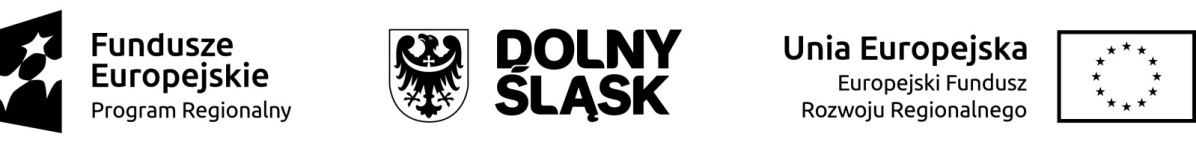 Załącznik nr 1 do Uchwały nr                                                                 
Zarządu Województwa Dolnośląskiego                                               z dnia ....................................Regulamin konkursuRegionalny Program Operacyjny 
Województwa Dolnośląskiego 2014-2020Oś priorytetowa 4 Środowisko i zasoby Działanie 4.1. Gospodarka odpadamiNr naboru RPDS.04.01.00-IZ.00-02-225/17Wrocław, styczeń 2017Skróty i pojęcia stosowane w Regulaminie i załącznikach:1. Informacje ogólneRegulamin w szczególności określa cel i zakres konkursów, zasady ich organizacji, warunki uczestnictwa, sposób wyboru projektów oraz pozostałe informacje niezbędne podczas przygotowywania wniosków 
o dofinansowanie realizacji projektu w ramach Regionalnego Programu Operacyjnego Województwa Dolnośląskiego 2014-2020 Osi Priorytetowej 4 Środowisko i zasoby Działania 4.1 Gospodarka odpadami – konkursy horyzontalne: Nabór w trybie konkursowym skierowany jest do beneficjentów realizujących projekty  w  regionach gospodarki odpadami określonymi w uchwale Sejmiku Województwa Dolnośląskiego w sprawie wykonania Wojewódzkiego Planu Gospodarowania Odpadami 2012. Regulamin oraz wszystkie niezbędne do złożenia w konkursach dokumenty są dostępne na stronie internetowej RPO WD 2014-2020: www.rpo.dolnyslask.pl  oraz www.funduszeeuropejskie.gov.pl. Przystąpienie do konkursów jest równoznaczne z akceptacją przez Wnioskodawcę postanowień regulaminu.W kwestiach nieuregulowanych niniejszym regulaminem konkursu, zastosowanie mają odpowiednie przepisy prawa polskiego i Unii Europejskiej.Wybór projektów do dofinansowania jest przeprowadzony w sposób przejrzysty, rzetelny i bezstronny. Wnioskodawcom zapewniony jest równy dostęp do informacji o warunkach i sposobie wyboru projektów do dofinansowania oraz równe traktowanie.Wszelkie terminy realizacji określonych czynności wskazane w regulaminie konkursów, jeśli nie wskazano inaczej, wyrażone są w dniach kalendarzowych. Jeżeli koniec terminu przypada na dzień ustawowo wolny od pracy, za ostatni dzień terminu uważa się najbliższy następny dzień roboczy.2. Pełna nazwa i adres właściwej instytucji organizującej konkursKonkurs ogłasza Instytucja Zarządzająca Regionalnym Programem Operacyjnym Województwa Dolnośląskiego 2014-2020  pełniąca rolę Instytucji Organizującej Konkurs. Funkcję Instytucji Zarządzającej pełni Zarząd Województwa Dolnośląskiego. Zadania związane z naborem realizuje Departament Funduszy Europejskich w Urzędzie Marszałkowskim Województwa Dolnośląskiego, ul. Mazowiecka 17, 50-412 Wrocław.3. Podstawy prawne oraz inne ważne dokumentyKonkurs jest prowadzony przede wszystkim w oparciu o niżej wymienione akty prawne, dokumenty programowe:Traktat o funkcjonowaniu Unii Europejskiej; Rozporządzenie Parlamentu Europejskiego i Rady (UE) nr 1303/2013 z dnia 17 grudnia 2013 r. ustanawiające wspólne przepisy dotyczące Europejskiego Funduszu Rozwoju Regionalnego, Europejskiego Funduszu Społecznego, Funduszu Spójności, Europejskiego Funduszu Rolnego na rzecz Rozwoju Obszarów Wiejskich oraz Europejskiego Funduszu Morskiego i Rybackiego oraz ustanawiające przepisy ogólne dotyczące Europejskiego Funduszu Rozwoju Regionalnego, Europejskiego Funduszu Społecznego, Funduszu Spójności i Europejskiego Funduszu Morskiego i Rybackiego oraz uchylające rozporządzenie Rady (WE) nr 1083/2006 (Dz. Urz. UE L 347 z 20.12.2013, str. 320) [Rozporządzenie ogólne];Rozporządzenie EFRR – Rozporządzenie Parlamentu Europejskiego i Rady (UE) nr 1301/2013 z dnia 17 grudnia 2013 r. w sprawie Europejskiego Funduszu Rozwoju Regionalnego i przepisów szczególnych dotyczących celu „Inwestycje na rzecz wzrostu i zatrudnienia” oraz w sprawie uchylenia rozporządzenia (WE) nr 1080/2006 (Dz. Urz. UE L 347 z 20.12.2013, str. 320);Rozporządzenie wykonawcze Komisji (UE) nr 215/2014 z dnia 7 marca 2014 r. ustanawiające zasady wykonania rozporządzenia Parlamentu Europejskiego i Rady (UE) nr 1303/2013 ustanawiającego wspólne przepisy dotyczące Europejskiego Funduszu Rozwoju Regionalnego, Europejskiego Funduszu Społecznego, Funduszu Spójności, Europejskiego Funduszu Rolnego na rzecz Rozwoju Obszarów Wiejskich oraz Europejskiego Funduszu Morskiego i Rybackiego oraz ustanawiającego przepisy ogólne dotyczące Europejskiego Funduszu Rozwoju Regionalnego, Europejskiego Funduszu Społecznego, Funduszu Spójności i Europejskiego Funduszu Morskiego i Rybackiego w zakresie metod wsparcia w odniesieniu do zmian klimatu, określania celów pośrednich i końcowych na potrzeby ram wykonania oraz klasyfikacji kategorii interwencji w odniesieniu do europejskich funduszy strukturalnych i inwestycyjnych; (Dz. Urz. UE L 69 z 08.03.2014, str. 65 ze zm.); Rozporządzenia Komisji (UE) nr 651/2014 z 17 czerwca 2014 roku uznające niektóre rodzaje pomocy za zgodne z rynkiem wewnętrznym zastosowaniu art. 107 i 108 Traktatu (Dz. Urz. UE L 187 z 26.06.2014, s. 1) [GBER];Rozporządzenie Komisji (UE) nr 1407/2013 z dnia 18 grudnia 2013 r. 
w sprawie stosowania art. 107 i 108 Traktatu o funkcjonowaniu Unii Europejskiej do pomocy de minimis (Dz. Urz. UE L 352 z 24.12.2013, s. 1);Ustawa z dnia 30 kwietnia 2004 r. o postępowaniu w sprawach dotyczących pomocy publicznej (tekst. jedn.: Dz. U. 2016  poz. 1808);Rozporządzenie Ministra Infrastruktury i Rozwoju z dnia 19 marca 2015 r. w sprawie udzielania pomocy de minimis w ramach regionalnych programów operacyjnych na lata 2014–2020 (Dz. U. poz. 488); Rozporządzenia Ministra Infrastruktury i Rozwoju z dnia 3 września 2015 r. w sprawie udzielania regionalnej pomocy inwestycyjnej w ramach regionalnych programów operacyjnych na lata 2014-2020 (Dz. U. poz. 1416);Ustawa z dnia 27 kwietnia 2001 r. Prawo ochrony środowiska (tekst jedn.: Dz.U. 2016  poz. 672 z późn. zm.); Dyrektywa 2008/98/WE Parlamentu Europejskiego i Rady z dnia 19 listopada 2008 r. w sprawie odpadów oraz uchylająca niektóre dyrektywy (Dz.U.UE L 312 z 22.11.2008, s. 3 z późn. zm.)Dyrektywa 1999/31/WE z dnia 26 kwietnia 1999 r. w sprawie składowania odpadów (Dz. U. L182 z 16.07.1999, s. 1 z późn. zm.)Ustawa z dnia 14 grudnia 2012 r. o odpadach (tekst jedn.: Dz.U. 2016 poz. 1987 z późn. zm.);Ustawa z dnia 20 grudnia 1996 r. o gospodarce komunalnej (tekst jedn.: Dz.U. 2016 poz. 573 z późn. zm.); Ustawa z dnia 13 września 1996 r. o utrzymaniu czystości i porządku w gminach (tekst jedn.: Dz.U. 2016 poz. 250 z późn. zm.);Dyrektywa Parlamentu Europejskiego i Rady 2011/92/UE z dnia 13 grudnia 2011 r. w sprawie oceny skutków wywieranych przez niektóre przedsięwzięcia publiczne i prywatne na środowisko (tekst jedn.: Dz. U. UE L 187 z 28.01.2012, s. 1 z późn. zm.);Rozporządzenie Rady Ministrów z dnia 9 listopada 2010 r. w sprawie przedsięwzięć mogących znacząco oddziaływać na środowisko (tekst jedn.: Dz.U. z 2016 r. poz. 71);Ustawa z dnia 11 lipca 2014 r. o zasadach realizacji programów w zakresie polityki spójności finansowanych w perspektywie finansowej 2014–2020 (tekst jedn.: Dz. U. z 2016 r. poz. 217 z późn. zm.) [ustawa wdrożeniowa];Ustawa z dnia 29 stycznia 2004 r. Prawo zamówień publicznych (tekst jedn.: Dz. U. z 2015 r. poz. 2164);Ustawa z dnia 7 lipca 1994 r. Prawo budowlane (tekst jednolity: Dz.U. 2016 poz. 290 z późn. zm.);Ustawa z dnia 27 sierpnia 2009 r. o finansach publicznych (tekst. jedn.: Dz. U. z 2016 r. poz. 1870, z późn. zm.);  Ustawa z dnia 29 września 1994 r. o rachunkowości (tekst. jedn.: DZ. U. 
z 2016 r., poz. 1870, z późn. zm.); Ustawa z dnia 11 marca 2004 r. o podatku od towarów i usług (tekst. jedn.: Dz. U. z 2016 r. , poz. 710 z późn. zm.); Ustawa z dnia 6 września 2001 r. o dostępie do informacji publicznej (tekst. jedn.: Dz. U. z 2016 r., poz. 1764);Ustawa z dnia 14 czerwca 1960 r. Kodeks postępowania administracyjnego (tekst jedn.: Dz. U. z 2016 r. poz. 23 z późn. zm.);Ustawa z dnia 30 sierpnia 2002 r. – Prawo o postępowaniu przed sądami administracyjnymi (tekst. jedn.: Dz. U. z 2016 r. poz. 718 z późn. zm.); Strategia Rozwoju Województwa Dolnośląskiego 2020;Regionalny Program Operacyjny Województwa Dolnośląskiego 2014-2020 przyjęty przez Komisję Europejską w dniu 18 grudnia 2014 r. (z późn. zm.);Uchwała nr XXIX/934/16 Sejmiku Województwa Dolnośląskiego z dnia 22 grudnia 2016 r. w sprawie uchwalenia Wojewódzkiego Planu Gospodarki Odpadami dla Województwa Dolnośląskiego na lata 2016 – 2022 wraz z załącznikiem w postaci Planu inwestycyjnego Uchwała Nr XXIX/935/16 Sejmiku Województwa Dolnośląskiego z dnia 22 grudnia 2016 r. w sprawie wykonania Wojewódzkiego Planu Gospodarki Odpadami dla Województwa Dolnośląskiego 2016-2022Uchwała Nr 88 Rady Ministrów z dnia 1 lipca 2016 r. w sprawie Krajowego planu gospodarki odpadami 2022 (M.P. z 2016 poz. 784)Szczegółowy Opis Osi Priorytetowych Regionalnego Programu Operacyjnego Województwa Dolnośląskiego 2014-2020 z dnia ………. stycznia 2017 r.Uchwała Nr 3016/V/16 Zarządu Województwa Dolnośląskiego z dnia 21 listopada 2016 r. w sprawie przyjęcia „Wytycznych programowych w zakresie kwalifikowalności wydatków finansowanych z Europejskiego Funduszu Rozwoju Regionalnego w ramach Regionalnego Programu Operacyjnego Województwa Dolnośląskiego 2014-2020” z późn. zm.;Kryteria wyboru projektów w ramach Regionalnego Programu Operacyjnego Województwa Dolnośląskiego 2014-2020 (Uchwała nr 2/15 z dnia 6 maja 2015 r. Komitetu Monitorującego RPO WD 2014-2020 z późn. zmianami);Wytyczne, o których mowa w art. 5 ust. 1 oraz art. 7 ust. 1 ustawy wdrożeniowej.Poradnik opublikowany przez Ministerstwo Rozwoju „Realizacja zasady równości szans 
i niedyskryminacji, w tym dostępności dla osób z niepełnosprawnościami” oraz inne dokumenty dotyczące dostępności realizowanych projektów dla osób z niepełnosprawnościami znajdujące się na stronie www.power.gov.pl/dostepnoscPoradnik przygotowania inwestycji z uwzględnieniem zmian klimatu, ich łagodzenia i przystosowania do tych zmian oraz odporności na klęski żywiołowe przygotowany przez Departament Zrównoważonego Rozwoju w Ministerstwie Środowiska zamieszczony na stronie klimada.mos.gov.pl/dokumenty/.4. Przedmiot konkursu, w tym typy projektów podlegających dofinansowaniu:Przedmiotem konkursu jest typ projektów określony dla Działania 4.1. Gospodarka odpadami w schemacie 4.1.B:  Projekty dotyczące infrastruktury niezbędnej do zapewnienia kompleksowej gospodarki odpadami komunalnymi w regionie, zaplanowanej zgodnie z hierarchią postępowania z odpadami, m.in.:   infrastruktury do selektywnej zbiórki i przetwarzania odpadów: szkła, metalu, plastiku, papieru, odpadów biodegradowalnych oraz pozostałych odpadów komunalnych, infrastruktury do recyklingu, sortowania i kompostowania,infrastruktury do mechaniczno-biologicznego przetwarzania zmieszanych odpadów komunalnych.Warunkiem wsparcia inwestycji jest ich uwzględnienie w planie inwestycyjnym w zakresie gospodarki odpadami komunalnymi zatwierdzonym przez Ministra Środowiska będącym załącznikiem do  Wojewódzkiego Planu Gospodarki Odpadami dla Województwa Dolnośląskiego (Załącznik do Uchwały nr XXIX/934/16 Sejmiku Województwa Dolnośląskiego z dnia 22 grudnia 2016 r.). Projekty muszą być zgodne z hierarchią sposobów postępowania z odpadami wskazaną w dyrektywie 2008/98/WE w sprawie odpadów (tzw. dyrektywie ramowej o odpadach), która   nadaje   priorytet zapobieganiu   powstawania   odpadów,   przygotowaniu   do ponownego  użycia  i  recyklingowi. Z  kolei  dyrektywa 1999/31/WE w sprawie składowania odpadów (tzw. dyrektywa składowiskowa) nakłada   obowiązek   redukcji   masy   odpadów   komunalnych ulegających biodegradacji kierowanych do składowania. W  zależności  od  zidentyfikowanych  potrzeb  w  danym  regionie gospodarki  odpadami  komunalnymi  dofinansowane mogą być zarówno projekty kompleksowe tj. obejmujące wszystkie niezbędne elementy hierarchii,  jak  i  projekty  obejmujące  zakresem  tylko  wybrane elementy, które  domykają  system gospodarki odpadami w regionie.  We wniosku o dofinansowanie w pkt A10 Uzasadnienie potrzeby realizacji projektu należy wyjaśnić w jaki sposób i które elementy hierarchii postępowania z odpadami uzupełnia przedmiotowy projekt.Uzupełniającym elementem wparcia mogą być działania z zakresu edukacji ekologicznej promującej właściwe postępowanie z odpadami w ramach mechanizmu finansowania krzyżowego (cross-financing).Wspierane będą inwestycje realizowane w regionach gospodarki odpadami, w których nie uwzględniono komponentu dotyczącego termicznego przekształcania odpadów wraz z odzyskiem energii. Przez komponent termiczny należy rozumieć spalarnię odpadów komunalnych wskazaną jako regionalną lub ponadregionalną instalację do obsługi danego regionu gospodarki odpadami komunalnymi wymienioną w Uchwale Nr XXIX/935/16 Sejmiku Województwa Dolnośląskiego z dnia 22 grudnia 2016 r. w sprawie wykonania Wojewódzkiego Planu Gospodarki Odpadami dla Województwa Dolnośląskiego 2016-2022.W przedmiotowym naborze nie będą wspierane inwestycje dotyczące rekultywacji składowisk, instalacje do termicznego przekształcania odpadów oraz Punkty Selektywnego Zbierania Odpadów Komunalnych. Ponadto z kwalifikowalności wyłączone są także instalacje przewidziane do zastępczej obsługi regionów gospodarki odpadami komunalnymi wyznaczone w  ww. uchwale nr XXIX/935/16 z 22.12.2016 r. W ramach przedmiotowego konkursu Wnioskodawca może złożyć tylko jeden wniosek o dofinansowanie. Kolejne wnioski złożone przez tego samego Wnioskodawcę zostaną odrzucone a ocenie zostanie poddany pierwszy złożony wniosek (zgodnie z obowiązującymi kryteriami wyboru zawartymi w załączniku nr 1 do niniejszego regulaminu).  Kategoriami interwencji (zakresem interwencji) dla niniejszych typów projektu są kategorie: 017 	Gospodarowanie odpadami z gospodarstw domowych (w tym działania w zakresie: minimalizacji, segregacji, recyklingu);018 	Gospodarowanie odpadami z gospodarstw domowych (w tym działania w zakresie: mechaniczno-biologicznego przetwarzania odpadów, przetwarzania termicznego, przekształcania termicznego i składowania na składowiskach);101 	Finansowanie krzyżowe w ramach EFRR (wsparcie dla przedsięwzięć typowych dla EFS, koniecznych dla zadowalającego wdrożenia części przedsięwzięć związanej bezpośrednio z EFRR).Ponadto zgodnie z zapisami „Wytycznych w zakresie reguł dofinansowania z programów operacyjnych podmiotów realizujących obowiązek świadczenia usług w ogólnym interesie gospodarczym w ramach zadań własnych samorządu gminy w gospodarce odpadami komunalnymi” z dnia 22 września 2015 r., wydanych przez Ministra Infrastruktury i Rozwoju:Zobowiązanie z tytułu świadczenia usług w ogólnym interesie gospodarczym to zobowiązanie, którego dany operator nie podjąłby dobrowolnie (lub nie podjąłby w takim samym zakresie lub na takich samych zasadach) biorąc pod uwagę swój interes gospodarczy, a którego podjęcie jest konieczne z punktu widzenia organów władzy publicznej ze względu na interes publiczny. Za realizację tego zobowiązania operator może otrzymać rekompensatę. Rekompensata taka może pokrywać jego straty poniesione w związku ze świadczeniem usług w ogólnym interesie gospodarczym, a także zapewniać mu rozsądny zysk;Przez operatora należy rozumieć jednostkę budżetową lub samorządowy zakład budżetowy gminy, spółkę komunalną albo przedsiębiorcę zewnętrznego;Pod pojęciem rekompensaty należy rozumieć wszelkie przysporzenia, w dowolnej formie (np. dotacje, dokapitalizowanie, zwolnienie podatkowe lub wynagrodzenie), otrzymywane przez operatora w celu pokrycia kosztów związanych ze świadczeniem usług w ogólnym interesie gospodarczym;Dofinansowanie ze środków funduszy UE może zostać udzielone wyłącznie wówczas, gdy stanowi element rekompensaty z tytułu świadczenia usług w ogólnym interesie gospodarczym w zakresie gospodarki odpadami skalkulowanej zgodnie z odpowiednimi przepisami prawa UE (omówionymi w  Rozdziale 8 powyższych Wytycznych);Wielkość rekompensaty powinna być weryfikowana przez gminę powierzającą usługi w ogólnym interesie gospodarczym nie rzadziej niż co roku, w oparciu o dane finansowe roku poprzedniego.5. Typy beneficjentówO dofinansowanie w ramach konkursów mogą ubiegać się następujące typy beneficjentów:jednostki samorządu terytorialnego, ich związki i stowarzyszenia;jednostki organizacyjne jst;podmioty świadczące usługi w zakresie gospodarki odpadami w ramach realizacji zadań jednostek samorządu terytorialnego;W przypadku podmiotów świadczące usługi w zakresie gospodarki odpadami w ramach realizacji zadań jednostek samorządu terytorialnego, do wniosku o dofinansowanie wymagane jest złożenie oświadczenia o zamiarze posiadania co najmniej zakładu lub oddziału w granicach administracyjnych województwa dolnośląskiego. Natomiast na etapie złożenia pierwszego wniosku o płatność pośrednią lub zaliczkową (nie dotyczy wniosku sprawozdawczego) – złożenie dokumentu potwierdzającego posiadanie co najmniej zakładu lub oddziału w granicach administracyjnych województwa dolnośląskiego.Jako partnerzy występować  mogą  tylko podmioty wskazane wyżej jako beneficjenci.6. Kwota przeznaczona na dofinansowanie projektów w konkursieAlokacja przeznaczona na konkurs wynosi:18 339 259 EUR,tj. 80 951 323,15 PLN.Alokacja przeliczona po kursie Europejskiego Banku Centralnego (EBC) obowiązującym w styczniu 2017 r. tj. 1 euro = 4,4141 PLN.  Ze względu na kurs euro limit dostępnych środków może ulec zmianie. Z tego powodu dokładna kwota dofinansowania zostanie określona na etapie zatwierdzania Listy ocenionych projektów.7. Minimalna wartość projektuMinimalna całkowita wartość projektu: 100 000 PLN.8. Maksymalna wartość projektuMaksymalna wartość projektu (wydatki kwalifikowalne) 20 000 000 PLN.9. Pomoc publiczna i pomoc de minimis (rodzaj i przeznaczenie pomocy, unijna lub krajowa podstawa prawna)W każdym przypadku Wnioskodawca winien zweryfikować czy projekt jest/nie jest objęty pomocą publiczną/de minimis. Występowanie pomocy publicznej należy każdorazowo oceniać na podstawie art. 107 ust. 1 Traktatu o funkcjonowaniu Unii Europejskiej.Pomocą publiczną jest wszelka pomoc, która kumulatywnie spełnia następujące przesłanki:beneficjentem wsparcia jest przedsiębiorca w rozumieniu prawa unijnego;jest udzielona za pośrednictwem lub ze źródeł państwowych w jakiejkolwiek formie;stanowi korzyść dla beneficjenta oraz jest selektywna, tj. uprzywilejowuje niektórych przedsiębiorców lub produkcję niektórych towarów;zakłóca lub grozi zakłóceniem konkurencji poprzez sprzyjanie niektórym przedsiębiorcom;oraz wpływa na wymianę handlową pomiędzy Państwami Członkowskimi Unii Europejskiej.W przypadku stwierdzenia przez Wnioskodawcę występowania pomocy publicznej w projekcie znajdą zastosowanie właściwe przepisy prawa wspólnotowego i krajowego dotyczące zasad udzielania tej pomocy, obowiązujące w momencie udzielania wsparcia:Rozporządzenie Ministra Infrastruktury i Rozwoju z dnia 3 września 2015 r. w sprawie udzielania regionalnej pomocy inwestycyjnej w ramach regionalnych programów operacyjnych na lata 2014–2020 (Dz.U. z 2015 r. poz. 1416);Rozporządzenie Ministra Infrastruktury i Rozwoju z dnia 19 marca 2015 r. w sprawie udzielania pomocy de minimis w ramach regionalnych programów operacyjnych na lata 2014–2020 (Dz.U. z 2015 r. poz. 488);Rozporządzenie Komisji (UE) nr 360/2012 z dnia 25 kwietnia 2012 r. w sprawie stosowania art. 107 i 108 Traktatu o funkcjonowaniu Unii Europejskiej do pomocy de minimis przyznawanej przedsiębiorstwom wykonującym usługi świadczone w ogólnym interesie gospodarczym.Wytyczne w zakresie reguł dofinansowania z programów operacyjnych podmiotów realizujących obowiązek świadczenia usług w ogólnym interesie gospodarczym w ramach zadań własnych samorządu gminy w gospodarce odpadami komunalnymi.UWAGA: wnioskodawca zobowiązany jest do przedstawienia dokumentacji potwierdzającej zgodność projektu z  przepisami o pomocy publicznej, w szczególności zgodność pomocy publicznej udzielanej ze środków funduszy UE w formie rekompensaty z tytułu świadczenia usług w ogólnym interesie gospodarczym z rynkiem wewnętrznym UE, spełniającej wymogi określone w rozdziale 5 – 10 Wytycznych w zakresie reguł dofinansowania z programów operacyjnych podmiotów realizujących obowiązek świadczenia usług w ogólnym interesie gospodarczym w ramach zadań własnych samorządu gminy w gospodarce odpadami komunalnymi (z wyjątkiem podrozdziału 5.1 Wytycznych). Wszystkie ww. regulacje dotyczące pomocy publicznej dostępne są na stronie www.funduszeeuropejskie.gov.pl.Wybór podstawy udzielania wsparcia należy do Wnioskodawcy.W przypadku zastosowania zapisów Rozporządzenia Ministra Infrastruktury  i Rozwoju z dnia 3 września 2015 r. w sprawie udzielania regionalnej pomocy inwestycyjnej w ramach regionalnych programów operacyjnych na lata 2014–2020, konieczne jest spełnienie warunków określonych w tym rozporządzeniu, np.  „efektu zachęty” i „inwestycji początkowej”.10. 	Warunki stosowania uproszczonych form rozliczania wydatków i planowany zakres systemu zaliczekNie ma możliwości stosowania uproszczonych form rozliczania wydatków. Wysokość zaliczek:1)	do 40% przyznanej kwoty dofinansowania, wszyscy beneficjenci RPO WD otrzymujący dofinansowanie z EFRR, z zastrzeżeniem pkt. 2);2)	do 100% przyznanej kwoty dofinansowania w przypadku realizacji projektu przez: Województwo Dolnośląskie (dotyczy projektu własnego i realizacji zadania z zakresu administracji rządowej, określonego przepisami prawa),podmiot, dla którego Województwo Dolnośląskie jest organem założycielskim, organizatorem lub współorganizatorem, lub w którym posiada udziały bądź akcje, pod warunkiem, że projekt nie jest objęty pomocą publiczną,11. Warunki uwzględniania dochodu w projekcieZastosowanie mają obowiązki wynikające z zapisów art. 61 rozporządzenia ogólnego (operacje generujące dochód po ukończeniu), Wytyczne odpadowe  oraz Wytyczne Ministerstwa Infrastruktury i Rozwoju z dnia 18 marca 2015r. w zakresie zagadnień związanych z przygotowaniem projektów inwestycyjnych, w tym projektów generujących dochód i projektów hybrydowych na lata 2014-2020 – z uwzględnieniem wyłączeń wynikających z art. 61 ust. 7. Obowiązek stosowania zasad dotyczących projektów generujących dochód zgodnie z ww. wytycznymi dotyczy również projektów objętych pomocą publiczną, które nie korzystają z wyłączenia na mocy art. 61 ust. 8 rozporządzenia 1303/2013. W przypadku pomocy de minimis, zgodnie z art. 61 ust. 8  lit. a) rozporządzenia ogólnego, przepisów odnoszących się projektów generujących dochód nie stosuje się.Jednocześnie należy mieć na uwadze pkt 123 Wytycznych odpadowych.Zgodnie z zasadami prawidłowego zarządzania finansowego instytucje zarządzające programami operacyjnymi mają obowiązek zapewnić, że dofinansowanie jest udzielane jedynie w zakresie niezbędnym do realizacji projektu (zasada proporcjonalności). W celu zweryfikowania zasadności udzielenia dofinansowania ze środków funduszy UE oraz jego wielkości należy wykorzystywać metodę kalkulacji rekompensaty. Kalkulacja rekompensaty powinna wykazać, że w wyniku przyznania dofinansowania nie wystąpi nadmierne wynagrodzenie operatora (np. w sytuacji, gdy umowa o świadczenie usług w ogólnym interesie gospodarczym została już wcześniej zawarta). Oznacza to, że niezbędne jest wyliczenie wielkości rekompensaty dla całego okresu powierzenia z uwzględnieniem dofinansowania ze środków funduszy UE. W przypadku, gdy udzielenie dofinansowania na maksymalnym pułapie spowoduje, że może wystąpić nadmierna rekompensata, wówczas należy obniżyć wartość dofinansowania o wartość nadmiernej rekompensaty, która wystąpi w całym okresie umowy według wartości w ujęciu realnym. Alternatywnie można (o ile jest to wykonalne i zasadne) zmniejszyć wypłacaną operatorowi rekompensatę do dozwolonego poziomu. W przypadku, gdy wsparcie ze środków funduszy UE, o którym mowa w wytycznych, nie będzie spełniać kryteriów Altmark (będzie stanowić pomoc publiczną), zgodnie art. 61 ust. 8 rozporządzenia nr 1303/2013, nie ma konieczności stosowania tzw. „metodyki luki finansowej”. Pomoc udzielona zgodnie z zasadami opisanymi w Wytycznych stanowi pomoc de minimis lub zgodną z rynkiem wewnętrznym pomoc w formie rekompensaty z tytułu świadczenie usług w ogólnym interesie gospodarczym (dofinansowanie ze środków funduszy UE uwzględnione w kwocie rekompensaty określonej dla całego okresu powierzenia – stosowne wyliczenie, potwierdzające, że rekompensata w całym okresie powierzenia, po uwzględnieniu dofinansowania ze środków funduszy UE, nie będzie przekraczać różnicy pomiędzy kosztami i przychodami związanymi z wykonywaniem usług w ogólnym interesie gospodarczym powiększonej o rozsądny zysk, należy uznać za indywidualną weryfikację potrzeb w zakresie finansowania w rozumieniu art. 61 ust. 8 lit. c rozporządzenia nr 1303/2013). W przypadku, gdy wsparcie ze środków funduszy UE ma stanowić element rekompensaty spełniającej kryteria Altmark (nie będzie stanowić pomocy publicznej) należy zastosować tzw. „metodykę luki finansowej”, o której mowa w art. 61 ust. 1-7 rozporządzenia nr 1303/2013. W takim wypadku niezależnie od obliczania rekompensaty wartość dofinansowania podlega limitom wynikającym z zastosowania art. 61 rozporządzenia nr 1303/2013. W przypadku zbiegu limitów należy przyjąć niższy poziom (kwotę) dofinansowania. W przypadku monitorowania dochodu do wniosku o dofinansowanie Wnioskodawca dołącza oświadczenie o monitorowaniu dochodu i zobowiązanie do przedstawienia wielkości wygenerowanego dochodu na zakończenie trwałości projektu.12. Maksymalny dopuszczalny poziom dofinansowania projektu lub maksymalna dopuszczalna kwota do dofinansowania projektuMaksymalny poziom dofinansowania UE wydatków kwalifikowalnych na poziomie projektu wynosi: • w przypadku projektów nie generujących dochodu – 85% wydatków kwalifikowalnych;• w przypadku projektów generujących dochód – zgodnie z wyliczeniami luki finansowej ale nie więcej niż 85% wydatków kwalifikowalnych;• w przypadku projektu objętego pomocą publiczną/pomocą de minimis/rekompensatą – w wysokości wynikającej z reguł pomocy publicznej/pomocy de minimis/rekompensaty, ale w każdym przypadku nie więcej niż 85%.13. Minimalny wkład własny beneficjenta jako % wydatków kwalifikowalnych Minimalny wkład własny beneficjenta na poziomie projektu wynosi: • w przypadku projektów nie generujących dochodu – 15%;• w przypadku projektów generujących dochód – zgodnie z wyliczeniami luki finansowej ale nie mniej niż 15%;• w przypadku projektu objętego pomocą publiczną/pomocą de minimis/rekompensatą – w wysokości wynikającej z reguł pomocy publicznej/pomocy de minimis/rekompensaty ale w każdym przypadku nie mniej niż 15%;14. Forma konkursu (informacja na jakie etapy został podzielony konkurs)Konkurs jest postępowaniem służącym wybraniu projektów do dofinansowania, zgodnie z art. 39 ust. 2 ustawy wdrożeniowej, tj. projektów które spełniły kryteria wyboru projektów albo spełniły kryteria wyboru projektów i:1) uzyskały wymaganą liczbę punktów albo2) uzyskały kolejno największą liczbę punktów, w przypadku gdy kwota przeznaczona na dofinansowanie projektów w konkursie nie wystarcza na objęcie dofinansowaniem wszystkich projektów, o których mowa w pkt. 1.Oceny spełnienia kryteriów wyboru projektów przez projekty uczestniczące w konkursie dokonuje Komisja Oceny Projektów w oparciu o „Kryteria wyboru projektów w ramach RPO WD 2014-2020”, zatwierdzone uchwałą z dnia 6 maja 2015 r. Komitetu Monitorującego RPO WD 2014-2020 z późn. zmianami.Procedury związane z wyborem projektów do dofinansowania obejmują okres od momentu zgłoszenia projektu do dofinansowania do jego wybrania do dofinansowania lub odrzucenia. Wobec powyższego, konkurs składa się z następujących etapów:Nabór wniosków o dofinansowanie projektu, czyli składanie wniosków o dofinansowanie projektu w wyznaczonym przez IOK terminie.Termin składania wniosków o dofinansowanie projektu nie może być krótszy niż 7 dni, licząc od dnia rozpoczęcia naboru wniosków o dofinansowanie projektów.I etap oceny projektu – ocena formalna, przeprowadzana przez 2 pracowników IOK w terminie do 30 dni od dnia następnego po dniu zakończenia naboru wniosków o dofinansowanie (do oceny formalnej zostaną dopuszczone wnioski o dofinansowanie, które wpłynęły do IOK w terminie określonym w regulaminie konkursu), obejmująca:weryfikację, czy wniosek o dofinansowanie projektu wraz z załącznikami nie zawiera braków formalnych i/lub oczywistych omyłek, orazocenę zgodności z kryteriami formalnymi wyboru projektów zatwierdzonymi przez KM RPO WD 2014-2020:ogólnymi obligatoryjnymi, dla których brak jest możliwości korekty (niespełnienie tych kryteriów oznacza negatywną ocenę projektu);ogólnymi obligatoryjnymi, dla których istnieje możliwość korekty (niespełnienie tych kryteriów powoduje wezwanie Wnioskodawcy do jednorazowej poprawy/uzupełnienia wniosku o dofinansowanie).Termin oceny jest zawieszany na czas wprowadzania przez Wnioskodawcę wymaganych popraw i/lub uzupełnień do wniosku, wystąpienia o opinię w sprawie zagadnień związanych z ocenianym projektem lub zwróceniem się do Wnioskodawcy o wyjaśnienia. Możliwość dokonania jednorazowej korekty kryterium odbywa się na wezwanie IOK oraz w terminie przez nią podanym.II etap oceny projektu – ocena merytoryczna (do oceny merytorycznej zostaną dopuszczone wnioski o dofinansowanie po uzyskaniu pozytywnego wyniku oceny formalnej), obejmująca:  ocenę finansowo-ekonomiczną projektu w zakresie spełnienia przez projekt kryteriów obligatoryjnych i punktowych, dokonywana przez 2 ekspertów zewnętrznych, o których mowa w art. 49 ustawy wdrożeniowej, z dziedziny „Analiza ekonomiczno-finansowa” oraz ocenę spełnienia przez projekt obligatoryjnych i punktowych kryteriów merytorycznych ogólnych oraz kryteriów merytorycznych specyficznych, dokonywana przez 2 ekspertów zewnętrznych, o których mowa w art. 49 ustawy wdrożeniowej, z dziedziny „Gospodarka odpadami” - do 40 dni od zakończenia oceny formalnej.ocenę projektu pod kątem wpływu projektu na realizację Strategii Rozwoju Województwa Dolnośląskiego 2020  (II sekcja) - do 20 dni od momentu zakończenia I sekcji oceny merytorycznej. Ocena ta nie będzie przeprowadzana w sytuacji gdy alokacja przewidziana w ogłoszeniu na dany nabór zabezpieczy wszystkie projekty w danym naborze, które pozytywnie przeszły poprzednie etapy oceny merytorycznej.Ekspert w trakcie oceny merytorycznej wniosku o dofinansowanie oraz załączników ma możliwość jednokrotnego wystąpienia z wnioskiem o: uzyskanie dodatkowych wyjaśnień ze strony Wnioskodawcy;ponowną ocenę formalną projektu - w przypadku wskazania niespełnienia przez projekt kryteriów formalnych;uzyskanie opinii innego eksperta  w przypadku projektu skomplikowanego, łączącego różne dziedziny specjalistycznej wiedzy.W takiej sytuacji termin na przeprowadzenie oceny zostaje wstrzymany do czasu wpływu wyjaśnień/ zakończenia ponownej oceny/uzyskania opinii innego eksperta. Na wniosek przewodniczącego KOP termin zakończenia poszczególnych etapów oceny wniosków może zostać wydłużony. Decyzja w powyższej kwestii zostanie przedstawiona w formie komunikatu we wszystkich miejscach, gdzie opublikowano ogłoszenie.Po każdym etapie oceny IOK zamieszcza na swojej stronie internetowej listę projektów zakwalifikowanych do kolejnego etapu albo listę projektów wybranych do dofinansowania.W ciągu 10 dni od zakończenia oceny ostatniego projektu sporządzany jest Protokół z prac Komisji Oceny Projektów, zawierający informacje o przebiegu i wynikach oceny, Lista ocenionych projektów, zawierająca przyznane oceny, wskazująca projekty, które uzyskały kolejno największą liczbę punktów (w tym wybrane do dofinansowania) oraz Lista projektów, które spełniły kryteria i uzyskały wymaganą/kolejno największą liczbę punktów, z wyróżnieniem projektów wybranych do dofinansowania. Protokół oraz obie Listy zatwierdzane są przez Przewodniczącego KOP.Rozstrzygnięcie konkursu – zatwierdzenie przez Zarząd Województwa Dolnośląskiego „Listy ocenionych projektów”, o której mowa powyżej.W terminie do 7 dni od dnia rozstrzygnięcia konkursu „Lista projektów, które spełniły kryteria, z wyróżnieniem projektów wybranych do dofinansowania” zamieszczana jest na stronie internetowej www.rpo.dolnyslask.pl oraz www.funduszeeuropejskie. gov.pl.Na każdym etapie oceny (formalnej, merytorycznej) Wnioskodawca ma możliwość poprawienia oczywistej omyłki lub uzupełnienia braku formalnego, o ile zostaną one stwierdzone, w trybie art. 43 ustawy wdrożeniowej. W takim przypadku Wnioskodawca wzywany jest do jednokrotnego uzupełnienia danego braku formalnego we wniosku o dofinansowanie projektu lub poprawienia w nim danej oczywistej omyłki w wyznaczonym terminie nie krótszym niż 7 dni, pod rygorem pozostawienia wniosku bez rozpatrzenia i w konsekwencji niedopuszczenia projektu do dalszej oceny. Uzupełnienie wniosku o dofinansowanie projektu lub poprawienie w nim oczywistej omyłki nie może prowadzić do jego istotnej modyfikacji.W przypadku pozostawienia wniosku bez rozpatrzenia, Wnioskodawcy nie przysługuje protest 
w rozumieniu Rozdziału 15 ustawy wdrożeniowej.Kierowane do Wnioskodawcy pisma dotyczące poprawy/uzupełnienia wniosku/ informacje 
o negatywnej  ocenie wniosku wraz z uzasadnieniem lub informacje o wyborze projektu do dofinansowania, doręczane są zgodnie z przepisami Kodeksu postępowania administracyjnego (KPA) o doręczaniu. 15. Termin, miejsce i forma składania wniosków o dofinansowanie projektuWnioskodawca wypełnia wniosek o dofinansowanie za pośrednictwem aplikacji – Generator wniosków o dofinansowanie EFRR – dostępny na stronie https://snow-umwd.dolnyslask.pl  i przesyła do IOK 
w ramach niniejszego konkursu w terminie od godz. 8:00 dnia 28  lutego 2017 r. do godz. 15:00 dnia 29 marca 2017 r.Logowanie do Generatora w celu wypełnienia i złożenia wniosku o dofinansowanie będzie możliwe w czasie trwania naboru wniosków. Aplikacja służy do przygotowania wniosku o dofinansowanie projektu realizowanego w ramach Regionalnego Programu Operacyjnego Województwa Dolnośląskiego 2014-2020. System umożliwia tworzenie, edycję oraz wydruk wniosków o dofinansowanie, a także zapewnia możliwość ich złożenia do właściwej instytucji.Ponadto w ww. terminie (do godz. 15:00 dnia 29 marca 2017 r.) do siedziby IOK należy dostarczyć jeden egzemplarz wydrukowanej z aplikacji Generator wniosków papierowej wersji wniosku 
o dofinansowanie, opatrzonej czytelnym podpisem/-ami lub parafą i z pieczęcią imienną osoby/-ób uprawnionej/-ych do reprezentowania Wnioskodawcy, wraz z podpisanymi załącznikami (za wyjątkiem wymaganej – w postaci arkuszy kalkulacyjnych w formacie Excel z aktywnymi formułami – analizy finansowej, którą należy przedłożyć na nośniku CD).Za datę wpływu wniosku o dofinansowanie do IOK uznaje się datę wpływu wersji papierowej. Papierowa wersja wniosku może zostać dostarczona:a) osobiście do kancelarii Departamentu Funduszy Europejskich:Urząd Marszałkowski Województwa DolnośląskiegoDepartament Funduszy Europejskichul. Mazowiecka 17WrocławII piętro, pokój nr 2015b) za pośrednictwem polskiego operatora wyznaczonego  w rozumieniu ustawy z dnia 23 listopada 
2012 r. – Prawo pocztowe, na adres:Urząd Marszałkowski Województwa DolnośląskiegoWydział Wdrażania EFRRul. Mazowiecka 1750-412 Wrocław.Zgodnie z art. 57 § 5 KPA termin uważa się za zachowany, jeżeli przed jego upływem nadano pismo w polskiej placówce pocztowej operatora wyznaczonego w rozumieniu ustawy z dnia 23 listopada 2012 r. – Prawo pocztowe. W takim wypadku decyduje data stempla pocztowego. Decyzją Prezesa Urzędu Komunikacji Elektronicznej z dnia 30 czerwca 2015 r., wydaną na podstawie art. 71 ustawy z dnia 23 listopada 2012 r. – Prawo pocztowe, dokonany został wybór operatora wyznaczonego do świadczenia usług powszechnych na lata 2016-2025, którym została Poczta Polska SA.Suma kontrolna wersji elektronicznej wniosku (w aplikacji) musi być identyczna z sumą kontrolną papierowej wersji wniosku.Wniosek wraz z załącznikami (jeśli dotyczy) należy złożyć w zamkniętej kopercie, której opis zawiera następujące informacje:pełna nazwa Wnioskodawcy wraz z adresem;wniosek o dofinansowanie projektu w ramach naboru nr (…);tytuł projektu;„Nie otwierać przed wpływem do Wydziału Wdrażania EFRR”.Wraz z wnioskiem należy dostarczyć pismo przewodnie, na którym zostanie potwierdzony wpływ wniosku do IOK. Pismo to powinno zawierać te same informacje, które znajdują się na kopercie.Wnioski złożone wyłącznie w wersji papierowej albo wyłącznie w wersji elektronicznej zostaną uznane za nieskutecznie złożone i pozostawione bez rozpatrzenia. W takim przypadku wersja papierowa wniosku (o ile zostanie złożona) będzie odsyłana na wskazany we wniosku o dofinansowanie adres korespondencyjny w ciągu 14 dni od daty złożenia.Oświadczenia oraz dane zawarte we wniosku o dofinansowanie projektu są składane pod rygorem odpowiedzialności karnej za składanie fałszywych zeznań. Wnioskodawca zobowiązany jest do złożenia do wniosku o dofinansowanie oświadczenia zawierającego klauzulę o następującej treści: „Jestem świadomy odpowiedzialności karnej za podanie fałszywych danych lub złożenie fałszywych oświadczeń”.Wnioskodawca ma możliwość wycofania wniosku o dofinansowanie podczas trwania konkursu oraz na każdym etapie jego oceny. Należy wówczas dostarczyć do IOK pismo z prośbą o wycofanie wniosku podpisane przez osobę uprawnioną do podejmowania decyzji w imieniu Wnioskodawcy.W przypadku ewentualnych problemów z Generatorem, IZ RPO WD zastrzega sobie możliwość wydłużenia terminu składania wniosków lub złożenia ich w innej, niż wyżej opisana formie. Decyzja w powyższej kwestii zostanie przedstawiona w formie komunikatu we wszystkich miejscach, gdzie opublikowano ogłoszenie.16. Katalog możliwych do uzupełnienia braków formalnych oraz oczywistych omyłekZgodnie z art. 43 ust. 1 ustawy wdrożeniowej, w przypadku stwierdzenia we wniosku o dofinansowanie braków formalnych lub oczywistych omyłek IOK wzywa Wnioskodawcę do uzupełnienia wniosku lub poprawienia w nim oczywistej omyłki w terminie nie krótszym niż 7 dni od dnia otrzymania informacji, pod rygorem pozostawienia wniosku bez rozpatrzenia i w konsekwencji niedopuszczenia projektu do dalszej oceny.Uzupełnienie wniosku o dofinansowanie projektu lub poprawienie w nim oczywistej omyłki 
w wyznaczonym terminie nie może prowadzić do jego istotnej modyfikacji.Istotne modyfikacje rozumiane są  między innymi jako zmiany:podmiotowe, np. zmiana Wnioskodawcy, podmiotu/podmiotów realizujących, partnerów (przy czym dopuszcza się wyłącznie zmiany wynikające wprost z przepisów prawa);przedmiotowe, np. zakres rzeczowy, skrócony opis projektu, kategorie kosztów, zmiany wartości projektu niewynikające z oczywistych pomyłek i błędów rachunkowych;celów projektu;wskaźników monitoringowych, w tym ich wartości docelowych niewynikających z omyłki.Oczywista omyłka powinna być możliwa do poprawienia bez odwoływania się do innych dokumentów.Ostateczna ocena czy uzupełnienie wniosku o dofinansowanie lub poprawienie w nim oczywistej omyłki doprowadziło do istotnej modyfikacji wniosku o dofinansowanie, jest dokonywana przez IOK.Wezwanie do poprawienia oczywistej omyłki lub uzupełnienia braku formalnego, o ile zostaną one stwierdzone, może następować na każdym etapie oceny.Niepoprawienie w terminie lub niepoprawienie wszystkich braków i omyłek lub wprowadzenie zmian niewynikających z pisma lub o których Wnioskodawca nie poinformował w piśmie przewodnim 
i powodujących istotną modyfikację wniosku spowoduje pozostawienie wniosku bez rozpatrzenia i niedopuszczenie projektu do dalszej oceny.Wymogi formalne w odniesieniu do wniosku o dofinansowanie nie są kryteriami, wyboru projektów w związku z tym Wnioskodawcy, w przypadku pozostawienia jego wniosku o dofinansowanie bez rozpatrzenia, nie przysługuje protest w rozumieniu rozdziału 15 ustawy wdrożeniowej.17. Wzór wniosku o dofinansowanie projektu/zakres informacji„Instrukcja wypełniania wniosku o dofinansowanie realizacji projektu w ramach Regionalnego Programu Operacyjnego Województwa Dolnośląskiego 2014-2020” wraz z wzorami załączników do wniosku o dofinansowanie zamieszczona jest na stronie www.rpo.dolnyslask.pl w zakładce Skorzystaj -> Jak zacząć korzystać z programu -> 4. Wypełnienie wniosku (http://rpo.dolnyslask.pl/skorzystaj-2-2-2/skorzystaj-2/#2) a także wraz z dokumentacją dotyczącą poszczególnego naboru. W zależności od specyfiki projektu i sytuacji Wnioskodawcy ostateczny zakres informacji niezbędnych do wypełnienia wniosku w Generatorze może być inny niż wskazany w ww. instrukcji.Dla niniejszego konkursu dodatkowym obowiązkowym załącznikiem do wniosku o dofinansowanie jest:Komplet dokumentów, na podstawie których świadczona jest usługa w ogólnym interesie gospodarczym tj. np. umowa o świadczenie usług w ogólnym interesie gospodarczym,uchwały organu stanowiącego gminy, umowy wykonawczej (umowie regulującej szczegółowe kwestie związane z realizacja zobowiązania do świadczenia usług w ogólnym interesie gospodarczym określonego w innym dokumencie, np. uchwale organu stanowiącego gminy), umowy spółki (statut spółki) lub aktu wewnętrznego (planu, regulaminu itp.),w przypadku gdy umowa o świadczenie usług w ogólnym interesie gospodarczym nie została jeszcze zawarta do wniosku o dofinansowanie należy dołączyć dokument odzwierciedlający podstawowe założenia umowy o świadczenie usług w ogólnym interesie gospodarczym oraz harmonogram działań związanych z jej zawarciem. Po zawarciu umowy należy do wniosku o dofinansowanie dołączyć jej kserokopię.Kalkulację rekompensaty, uwzględniającą środki RPO WD. Model finansowy wykazujący, iż w wyniku otrzymania środków z RPO WD rekompensata nie przekroczy dopuszczalnej kwoty rekompensaty (zgodnie z rozdziałem 8 w/w Wytycznych).18. Wzór umowy/decyzji o dofinansowanie projektuWzór umowy/decyzji o dofinansowanie/-u projektu, która będzie zawierana z Wnioskodawcami projektów wybranych do dofinansowania (Beneficjentami) stanowi Załącznik nr 2/3 do uchwały przyjmującej niniejszy Regulaminu i jest zamieszczony na stronie www.rpo.dolnyslask.plWzór umowy/decyzji zawiera wszystkie postanowienia wymagane przepisami prawa, w tym wynikające z przepisów ustawy o finansach publicznych, określające elementy umowy/decyzji o dofinansowanie/-u. Wzór umowy/decyzji uwzględnia prawa i obowiązki Beneficjenta oraz instytucji udzielającej dofinansowania.Warunki zawarcia umowy/decyzji o dofinansowanie/-u:Termin na złożenie kompletnych, poprawnych i prawomocnych (jeśli wymagane) załączników do umowy/decyzji o dofinansowanie/-u wynosi 60 dni od dnia doręczenia informacji o wyborze projektu do dofinansowania.W przypadku niedostarczenia dokumentów, o których mowa w punkcie 1 we wskazanym terminie, IOK może odstąpić od podpisania umowy/decyzji o dofinansowanie/-u.Decyzję o wydłużeniu terminu na złożenie dokumentów o których mowa w punkcie 1 może podjąć dla danego naboru Zarząd Województwa.Podpisanie umowy/podjęcie decyzji o dofinansowanie/-u będzie możliwe po spełnieniu na poziomie krajowym warunkowości ex-ante wskazanej w RPO WD 2014-2020 dotyczącej akceptacji przez Ministerstwo Środowiska wszystkich 16 Wojewódzkich Planów Gospodarki Odpadami  i przesłanie ich do KE. Warunek na poziomie regionu został spełniony. IZ RPO WD oczekuje na stanowisko Komisji Europejskiej/Ministerstwa Rozwoju w przedmiotowej sprawie, które opublikuje w formie komunikatu niezwłocznie po jego otrzymaniu.Instytucja Zarządzająca zastrzega sobie prawo zmiany wzoru umowy/decyzji.19. Kryteria wyboru projektów wraz z podaniem ich znaczeniaWyciąg z Kryteriów wyboru projektów zatwierdzonych przez KM RPO WD 2014-2020 obowiązujących 
w niniejszym naborze stanowi załącznik nr 1 do niniejszego Regulaminu.„Kryteria wyboru projektów w ramach RPO WD 2014-2020”, zatwierdzone Uchwałą nr 2/15 z dnia 6 maja 2015 r. przez Komitet Monitorujący Regionalnego Programu Operacyjnego Województwa Dolnośląskiego z późn. zmianami są zamieszczone na stronie www.rpo.dolnyslask.pl.   UWAGA:W kryterium „Zgodność z planami inwestycyjnymi w zakresie gospodarki odpadami komunalnymi” weryfikowany będzie również rodzaj instalacji. Instalacja wskazana we wniosku o dofinansowanie musi być zgodna z rodzajem instalacji wskazanej w Planie Inwestycyjnym. Wniosek o dofinansowanie może obejmować kilka instalacji pod warunkiem, że każda z nich jest ujęta w Planie Inwestycyjnym.  W związku z powyższym we wniosku o dofinansowanie w pkt „Pozostałe informacje” należy uzasadnić zgodność projektu z przedmiotowym kryterium. Należy podać rodzaj instalacji  oraz nr tabeli i pozycję w Planie Inwestycyjnym. Należy również wykazać zgodność instalacji wskazanej we wniosku z tabelą 32 Harmonogram realizacji inwestycji wraz z kosztami w Planie Inwestycyjnym (kolumna 2 i 3) i również odnieść się do pozycji z przedmiotowej tabeli tj. wskazać, która pozycja odnosi się do instalacji ujętej we wniosku o dofinansowanie. W przypadku ubiegania się o punkty w ramach kryterium „Metody przetwarzania odpadów” i „Efektywność przetwarzania odpadów” należy wskazać odpowiednie informacje we wniosku o dofinansowanie w pkt „Pozostałe informacje” tj.Kryterium „Metody przetwarzania odpadów”- w przypadku ubiegania się o punkty za zastosowanie recyklingu organicznego (tj. 70% maksymalnej oceny dla kryterium) należy wskazać czy produkt końcowy będzie unieszkodliwiony i uzyska niezbędne certyfikaty/atesty potwierdzające ten stan. Po wybudowaniu instalacji Beneficjent zobowiąże się do rozpoczęcia  procedury uzyskania certyfikatu dla (co najmniej) środka wspomagającego uprawę roślin. Kopię dokumentów potwierdzoną za zgodność z oryginałem świadczącą o rozpoczęciu procedury uzyskania odpowiedniego certyfikatu należy dostarczyć do IZ RPO WD najpóźniej wraz z wnioskiem o płatność końcową. Niezwłocznie po uzyskaniu certyfikatu do IZ RPO WD należy dostarczyć jego kopię (potwierdzoną za zgodność z oryginałem).  - aby uzyskać pozostałe punkty (tj. 30% maksymalnej oceny dla kryterium) należy wskazać, że zastosowane w projekcie nowe technologie dotyczącą przetwarzania odpadów zebranych w sposób selektywny.Kryterium „Efektywność przetwarzania odpadów”- w przypadku ubiegania się o punkty za efektywność przetwarzania odpadów, należy dokonać stosownych obliczeń zgodnie z poniższą metodologia.Metodologia obliczeń do kryterium „Efektywność przetwarzania odpadów”:Obliczeń należy dokonać zgodnie z treścią kryterium tj. zweryfikować poziom selektywnego zbierania odpadów komunalnych i przekazania do zagospodarowania (odzysku lub recyklingu) w stosunku do całości wytworzonych odpadów komunalnych na terenie obszaru realizacji projektu po zakończeniu realizacji projektu (w %, w pierwszym pełnym roku kalendarzowym po zakończeniu realizacji projektu; dotyczy również efektów osiągniętych z działań wykonanych poza projektem).Efektywność przetwarzania odpadów = (Mw/  Mk) * 100%, [%]gdzie:Mk - łączna masa wytworzonych odpadów komunalnych (komunalnych odpadów zmieszanych oraz odpadów zebranych w sposób selektywny) na terenie obszaru realizacji projektu,  [Mg], Mw - łączna masa odpadów wytworzonych z odpadów komunalnych (komunalnych odpadów zmieszanych oraz odpadów zebranych w sposób selektywny) i przekazanych do zagospodarowania [Mg], obliczana na podstawie wzoru:Mw = Lm * M * U gdzie:Lm – łączna liczba mieszkańców gmin (na podstawie Banku Danych Lokalnych, ludność wg gmin wg faktycznego miejsca zamieszkania stan na 31.12.2015 r.),M - masa wytworzonych odpadów komunalnych przez jednego mieszkańca miasta na terenie województwa, wyrażona w Mg, (na podstawie GUS, Infrastruktura komunalna w 2015 r.)U - udział łączny odpadów selektywnie zebranych i przekazanych do odzysku lub recyklingu, wyrażony w %.20. Studium wykonalnościStudium wykonalności nie stanowi osobnego załącznika do wniosku o dofinansowanie projektu. Część opisowa studium jest zintegrowana z wnioskiem, stanowiąc jedną z zakładek w Generatorze wniosków. Nie przewidziano odrębnych wytycznych IZ RPO WD 2014-2020 do sporządzania Studium wykonalności. Wymogi dotyczące zakresu informacji, jakie muszą się znaleźć w poszczególnych punktach w zakładce Studium wykonalności zawarte są w Instrukcji wypełnienia wniosku o dofinansowanie. Instrukcja została zamieszczona jako pomoc kontekstowa w generatorze wniosków oraz na stronie internetowej www.rpo.dolnyslask.pl w zakładce: RPO 2014-2020 > Skorzystaj z programu > Jak zacząć korzystać z programu > Wypełnienie wniosku.Ponadto Wnioskodawcy zobowiązani są do przedłożenia analizy finansowej w postaci arkuszy kalkulacyjnych w formacie Excel z aktywnymi formułami. Każdorazowo Wnioskodawca musi dostosować analizę finansową, którą załącza do wniosku o dofinansowanie do specyfiki projektu, uwzględniając wytyczne i dokumenty sektorowe (np. z zakresu środowiska, transportu itp.), rodzaj księgowości prowadzonej przez Wnioskodawcę/Operatora/Partnerów, specyficzne kryteria dla poszczególnych osi priorytetowych, zapisy RPO WD 2014-2020 i SZOOP oraz wymogi ogłoszenia o naborze wniosków.W analizie finansowej niezbędne jest uwzględnienie środków finansowych na realizację działań zapobiegawczych i łagodzących oddziaływanie infrastruktury na środowisko w myśl zasad „zanieczyszczający płaci” i „użytkownik płaci” (z uwzględnieniem „Metodyki zastosowania kryterium dostępności cenowej w projektach inwestycyjnych z dofinansowaniem UE”    http://www.funduszeeuropejskie.gov.pl/media/8776/metodyka_dostepnosci_cenowej.pdf).Na stronie internetowej www.rpo.dolnyslask.pl w zakładce: RPO 2014-2020 > Skorzystaj z programu > Jak zacząć korzystać z programu > Wypełnienie wniosku zamieszczono opracowanie pn. „Analiza finansowa na potrzeby aplikacji o środki Europejskiego Funduszu Rozwoju Regionalnego w ramach RPO WD 2014-2020 – przykłady” zawierające przykładowe tabele (puste) oraz fikcyjną analizę finansową dla 4 różnych rodzajów projektów.Dokładny link:http://rpo.dolnyslask.pl/analiza-finansowa-na-potrzeby-aplikacji-o-srodki-europejskiego-funduszu-rozwoju-regionalnego-w-ramach-rpo-wd-2014-2020-przyklady/#more-3218Do analizy finansowej projektów należy przyjąć okres odniesienia wynoszący 25 lat (zgodnie z punktem 7.4 1 g Wytycznych w zakresie zagadnień związanych z przygotowaniem projektów inwestycyjnych, w tym projektów generujących dochód i projektów hybrydowych na lata 2014-2020).21. Wskaźniki produktu i rezultatuW ramach wniosku o dofinansowanie projektu Wnioskodawca określa wskaźniki służące pomiarowi działań i celów założonych w projekcie. Wskaźniki w ramach projektu należy określić mając 
w szczególności na uwadze zapisy niniejszego regulaminu.Wnioskodawca jest zobowiązany do wyboru i określenia wartości docelowej we wniosku 
o dofinansowanie adekwatnych wskaźników produktu/rezultatu. Zestawienie wskaźników stanowi Załącznik nr 2 Lista wskaźników na poziomie projektu dla naboru RPDS.04.01.00-IZ.00-02-225/17 do niniejszego Regulaminu.Zasady realizacji wskaźników na etapie wdrażania projektu oraz w okresie trwałości projektu regulują zapisy umowy o dofinansowanie projektu.22. Środki odwoławcze przysługujące wnioskodawcyZgodnie z art. 53 ust. 2 ustawy wdrożeniowej protest przysługuje Wnioskodawcy od negatywnej oceny projektu w zakresie spełnienia przez projekt kryteriów wyboru projektów, w ramach której:projekt nie uzyskał wymaganej liczby punktów lub nie spełnił kryteriów wyboru projektów, na skutek czego nie może być wybrany do dofinansowania albo skierowany do kolejnego etapu oceny, lubprojekt uzyskał wymaganą liczbę punktów lub spełnił kryteria wyboru projektów, jednak kwota przeznaczona na dofinansowanie projektów w konkursie nie wystarcza na wybranie go do dofinansowania (z zastrzeżeniem zapisów art. 53 ust. 3 ustawy wdrożeniowej).Termin 14 dni na wniesienie przez Wnioskodawcę protestu liczy się od dnia następnego po dniu otrzymania przez niego pisemnej informacji od IZ RPO WD o negatywnej ocenie projektu. W pisemnej informacji dla Wnioskodawcy o negatywnej ocenie projektu, IZ RPO WD zamieszcza szczegółowe uzasadnienie wyników oceny projektu oraz pouczenie o możliwości wniesienia protestu, wraz ze wskazaniem terminu przysługującego na jego wniesienie oraz instytucji, do której należy wnieść protest, a także wymogów formalnych protestu, o których mowa w art. 54 ust. 2 ustawy wdrożeniowej.Publikacja wyników oceny projektów na stronie internetowej IZ RPO WD nie jest podstawą do wniesienia protestu.IZ RPO WD po zakończeniu każdego etapu konkursu i po wyborze projektów do dofinansowania, zamieszcza na swojej stronie internetowej www.rpo.dolnyslask.pl listę projektów zakwalifikowanych do kolejnego etapu albo listę, o której mowa w art. 46 ust. 4 ustawy, jeżeli jest to ostatni etap.Po zakończeniu oceny projektu Wnioskodawcy przekazywana jest pisemna informacja zawierająca wynik oceny wraz z uzasadnieniem oceny i podaniem liczby punktów otrzymanych przez projekt lub informację o spełnieniu albo niespełnieniu kryteriów wyboru projektów.W przypadku negatywnej oceny projektu, po otrzymaniu od IZ RPO WD pisemnej informacji w tym zakresie, Wnioskodawca ma możliwość wniesienia protestu na zasadach i w trybie, o którym mowa w art. 53 oraz art. 54 ustawy.Protest jest wnoszony przez Wnioskodawcę w formie pisemnej, bezpośrednio do IZ RPO WD. Zgodnie z art. 54 ust. 2 ustawy wdrożeniowej, protest zawiera: oznaczenie instytucji właściwej do rozpatrzenia protestu, oznaczenie Wnioskodawcy, numer wniosku o dofinansowanie, wskazanie kryteriów wyboru projektu, z których oceną Wnioskodawca się nie zgadza, wraz z uzasadnieniem, wskazanie zarzutów o charakterze proceduralnym w zakresie przeprowadzonej oceny, jeżeli zdaniem Wnioskodawcy naruszenia takie miały miejsce, wraz z uzasadnieniem oraz podpis Wnioskodawcy lub osoby upoważnionej do jego reprezentowania, z załączeniem oryginału lub kopii dokumentu poświadczającego umocowanie takiej osoby do reprezentowania Wnioskodawcy.Dopuszczalne jest wycofanie przez Wnioskodawcę protestu wniesionego do IZ RPO WD. Wycofanie protestu następuje w formie pisemnej. W przypadku wycofania protestu po dniu wydania rozstrzygnięcia protestu/pozostawienia protestu bez rozpatrzenia, wycofanie to uznaje się za bezskuteczne, o czym Wnioskodawca jest pisemnie informowany. Istnieje możliwość ponownego wniesienia protestu przez Wnioskodawcę w tej samej sprawie i w tym samym zakresie, w ramach której Wnioskodawca wycofał protest, jednak wyłącznie przy zachowaniu pierwotnego terminu na wniesienie protestu.IZ RPO WD rozpatruje protest – weryfikując prawidłowość oceny projektu w zakresie kryteriów wyboru projektów oraz zarzutów podniesionych przez Wnioskodawcę – w terminie nie dłuższym, niż 30 dni, licząc od dnia jego otrzymania. W uzasadnionych przypadkach, w szczególności gdy w trakcie rozpatrywania protestu konieczne jest skorzystanie z pomocy ekspertów, termin rozpatrzenia protestu może być przedłużony. IZ RPO WD  informuje pisemnie Wnioskodawcę o przedłużeniu terminu.IZ RPO WD, w wyniku analizy i rozpatrzenia środka odwoławczego, uwzględnia albo nie uwzględnia protest, pisemnie informując o tym Wnioskodawcę. Pisemne rozstrzygnięcie protestu zawiera uzasadnienie podjętej decyzji.W przypadku uwzględnienia protestu IZ RPO WD przekazuje projekt do właściwego etapu oceny lub umieszcza go na liście projektów wybranych do dofinansowania (w przypadku dostępności środków w danym Działaniu).Nie podlega rozpatrzeniu przez IZ RPO WD protest, jeżeli mimo prawidłowego pouczenia ww. środek odwoławczy został wniesiony przez Wnioskodawcę do IZ RPO WD:po terminieprzez podmiot wykluczony z możliwości otrzymania dofinansowania;bez wskazania kryteriów wyboru projektów, z których oceną Wnioskodawca się nie zgadza (wraz z uzasadnieniem).W przypadku, gdy na jakimkolwiek etapie postępowania w zakresie procedury odwoławczej wyczerpana zostanie kwota przeznaczona na dofinansowanie projektów w ramach Działania, instytucja, do której wpłynął protest, pozostawia go bez rozpatrzenia – zgodnie z  art. 66 ust. 2 ustawy wdrożeniowej.W przypadku, gdy wniesiony protest nie zawiera: oznaczenia instytucji właściwej do rozpatrzenia protestu, oznaczenia Wnioskodawcy, numeru wniosku o dofinansowanie lub podpisu Wnioskodawcy lub osoby upoważnionej do jego reprezentowania lub oryginału bądź kopii dokumentu poświadczającego umocowanie takiej osoby do reprezentowania Wnioskodawcy, bądź zawiera oczywiste omyłki, IZ RPO WD wzywa Wnioskodawcę do jego uzupełnienia bądź poprawy oczywistych omyłek, w terminie 7 dni, licząc od dnia następnego po dniu otrzymania wezwania, pod rygorem pozostawienia protestu bez rozpatrzenia. Wezwanie do uzupełnienia bądź poprawy oczywistych omyłek zawartych 
w proteście wstrzymuje bieg terminu rozpatrzenia protestu. W przypadku, gdy 
w odpowiedzi na wezwanie protest:zawiera w dalszym ciągu uchybienia formalne lub zawiera oczywiste omyłki, lub,został wniesiony z uchybieniem 7-dniowego terminu, licząc od dnia następnego po dniu otrzymania wezwaniaIZ RPO WD pisemnie informuje Wnioskodawcę o pozostawieniu protestu bez rozpatrzenia, wskazując przesłanki będące przyczyną odmowy rozstrzygnięcia środka odwoławczego.W przypadku nieuwzględnienia protestu/pozostawieniu protestu bez rozpatrzenia Wnioskodawca jest pouczany o możliwości wniesienia skargi do Wojewódzkiego Sądu Administracyjnego, zgodnie z art. 3 § 3 ustawy z dnia 30 sierpnia 2002 r. Prawo o postępowaniu przed sądami administracyjnymi, na warunkach przewidzianych przepisami art. 61 ustawy wdrożeniowej.Prawo do wniesienia skargi kasacyjnej do Naczelnego Sądu Administracyjnego od wyroku Wojewódzkiego Sądu Administracyjnego we Wrocławiu posiada Wnioskodawca, jak również IZ RPO WD.Prawomocne rozstrzygnięcie sądu administracyjnego polegające na oddaleniu skargi, odrzuceniu skargi albo pozostawieniu skargi bez rozpatrzenia kończy procedurę odwoławczą oraz procedurę wyboru projektu.23. Sposób podania do publicznej wiadomości wyników konkursuZgodnie z zapisami art. 45 ust. 2 ustawy wdrożeniowej po każdym etapie konkursu (ocena formalna, ocena merytoryczna, IZ RPO WD zamieszcza na swojej stronie internetowej: www.rpo.dolnyslask.pl – listę projektów zakwalifikowanych do kolejnego etapu albo – po rozstrzygnięciu konkursu – listę, o której mowa w art. 46 ust. 4 ustawy wdrożeniowej, tj. „Listę projektów, które spełniły kryteria, 
z wyróżnieniem projektów wybranych do dofinansowania” (którą zamieszcza się również na portalu Funduszy Europejskich: www.funduszeeuropejskie.gov.pl). Ww. listy zawierają m.in. numer wniosku, tytuł projektu, nazwę Wnioskodawcy, kwotę dofinansowania oraz wartość całkowitą projektu.Po rozstrzygnięciu konkursu IZ RPO WD powiadamia pisemnie każdego Wnioskodawcę o zakończeniu oceny jego projektu i jej wyniku wraz z uzasadnieniem i podaniem liczby punktów otrzymanych przez projekt. W przypadku oceny negatywnej ww. informacja zawiera dodatkowo pouczenie o możliwości wniesienia środka odwoławczego.Dodatkowo, zgodnie z art. 44 ust. 5 ustawy wdrożeniowej po rozstrzygnięciu konkursu IZ RPO WD zamieszcza na swojej stronie internetowej informację o składzie KOP.Ponadto na wniosek zainteresowanego udzielana jest informacja o postępowaniu jakie toczy się w odniesieniu do jego projektu, jednakże zwraca się uwagę, iż na podstawie art. 37 ust. 6 ustawy wdrożeniowej informacją publiczną, w rozumieniu ustawy z dnia 6 września 2001 r. o dostępie do informacji publicznej (tekst jedn.: Dz. U. z 2015 r. poz. 2058 z późn. zm.), nie są:a) dokumenty i informacje przedstawiane przez Wnioskodawców, do momentu zawarcia z nimi umowy o dofinansowanie albo wydania w stosunku do nich decyzji o dofinansowaniu projektu;b) dokumenty wytworzone lub przygotowane w związku z oceną dokumentów i informacji przedstawianych przez Wnioskodawców do czasu rozstrzygnięcia konkursu.Wyżej wymieniona regulacja stanowi przede wszystkim zabezpieczenie sprawnego przeprowadzania wyboru projektów do dofinansowania, który mógłby być dezorganizowany poprzez znaczną liczbę wniosków dotyczących udostępnienia informacji publicznej. Dodatkowo regulacja ma na celu zapobieżenie praktykom polegającym na powielaniu w ramach danego konkursu rozwiązań opracowanych przez innych Wnioskodawców. Z tego względu w sytuacji wystąpienia o udzielenie informacji na temat ww. dokumentów, IOK informuje zainteresowanego, że na podstawie art. 37 pkt. 6 ustawy wdrożeniowej nie stanowią one informacji publicznej.24. Informacje o sposobie postępowania z wnioskami o dofinansowanie po rozstrzygnięciu konkursuW przypadku wyboru projektu do dofinansowania, wniosek o dofinansowanie projektu staje się załącznikiem do umowy o dofinansowanie i stanowi jej integralną część. Wnioski o dofinansowanie projektów, które nie zostały wybrane do dofinansowania nie podlegają zwrotowi i są przechowywane w siedzibie IZ RPO WD 2014-2020.25. Forma i sposób udzielania wnioskodawcy wyjaśnień w kwestiach dotyczących konkursuIOK udziela wyjaśnień w kwestiach dotyczących konkursu i odpowiedzi na zapytania indywidualne poprzez następujące adresy mailowe:pife@dolnyslask.plOdpowiedzi na najczęściej zadawane pytania będą zamieszczane na stronie www.rpo.dolnyslask.pl w ramach informacji dotyczących procedury wyboru projektów oraz niezbędnych do przedłożenia wniosku o dofinansowanie. Przed zadaniem pytania należy zapoznać się z katalogiem najczęściej zadawanych pytań.Po ogłoszeniu konkursu IOK zorganizuje spotkania dla Wnioskodawców ubiegających się o dofinansowanie. Szczegółowe informacje dotyczące terminów i miejsca spotkań wraz z formularzem zgłoszeniowym będą zamieszczane na stronie internetowej www.rpo.dolnyslask.pl.Konkurs przeprowadzany jest jawnie z zapewnieniem publicznego dostępu do informacji o zasadach jego przeprowadzania oraz do list projektów ocenionych w poszczególnych etapach oceny i listy projektów wybranych do dofinansowania.26. Orientacyjny termin rozstrzygnięcia konkursuOrientacyjny termin rozstrzygnięcia konkursu to wrzesień 2017 r.27. Sytuacje, w których konkurs może zostać anulowany lub zmieniony regulaminIOK zastrzega sobie prawo do anulowania konkursu w następujących przypadkach, do momentu zatwierdzenia listy projektów wybranych do dofinansowania:naruszenie przez IOK w toku procedury konkursowej przepisów prawa lub zasad Regulaminu konkursowego, które są istotne i niemożliwe do naprawienia,zaistnienie sytuacji nadzwyczajnej, której IOK nie mogła przewidzieć w chwili ogłoszenia konkursu, a której wystąpienie czyni niemożliwym lub rażąco utrudnia kontynuowanie procedury konkursowej lub stanowi zagrożenie dla interesu publicznego,ogłoszenie aktów prawnych lub wytycznych horyzontalnych w istotny sposób sprzecznych z postanowieniami niniejszego Regulaminu,awaria lub brak dostępności aplikacji Generator wniosków,decyzji Komisji Europejskiej o nie spełnieniu na poziomie krajowym warunkowości ex-ante wskazanej w RPO WD 2014-2020 dotyczącej akceptacji przez Ministerstwo Środowiska wszystkich 16 Wojewódzkich Planów Gospodarki Odpadami  i zawieszeniu płatności.IOK zastrzega sobie prawo do wprowadzania zmian w niniejszym Regulaminie w trakcie trwania konkursu, za wyjątkiem zmian skutkujących nierównym traktowaniem Wnioskodawców, chyba, że konieczność wprowadzenia tych zmian wynika z przepisów powszechnie obowiązującego prawa.W przypadku zmiany Regulaminu IOK zamieszcza w każdym miejscu, w którym podała do publicznej wiadomości Regulamin, informację o jego zmianie, aktualną treść Regulaminu, uzasadnienie oraz termin, od którego zmiana obowiązuje.IOK udostępnia w szczególności na swojej stronie internetowej oraz portalu www.funduszeeuropejskie.gov.pl poprzednie wersje Regulaminów. W związku z tym zaleca się, aby Wnioskodawcy zainteresowani aplikowaniem o środki w ramach niniejszych konkursów na bieżąco zapoznawali się z informacjami zamieszczanymi na stronie internetowej www.rpo.dolnyslask.pl.28. Postanowienie dotyczące możliwości zwiększenia kwoty przeznaczonej na dofinansowanie projektów w konkursieZgodnie z art. 46. ust. 2 Ustawy wdrożeniowej, możliwe jest zwiększenie alokacji w konkursie z uwzględnieniem zasady równego traktowania (dofinansowanie wszystkich projektów, które uzyskały wymaganą liczbę punktów albo dofinansowanie kolejno wszystkich projektów, które uzyskały wymaganą liczbę punktów oraz taka samą ocenę).29. Kwalifikowalność wydatkówKwalifikowalność wydatków dla projektów współfinansowanych ze środków krajowych i unijnych w ramach RPO WO 2014-2020 musi być zgodna z przepisami unijnymi i krajowymi, w tym w szczególności z: Rozporządzeniem ogólnym, Rozporządzeniem Ministra Infrastruktury i Rozwoju z dnia 19 marca 2015 r. w sprawie udzielania pomocy de minimis w ramach regionalnych programów operacyjnych na lata 2014-2020. (Dz. U. z 2015 r. poz. 488 z późn. zm.), Rozporządzeniem Ministra Infrastruktury i Rozwoju z dnia 3 września 2015 r. w sprawie udzielania regionalnej pomocy inwestycyjnej w ramach regionalnych programów operacyjnych na lata 2014-2020 (Dz. U. poz. 1416);Rozporządzenie Komisji (UE) nr 360/2012 z dnia 25 kwietnia 2012 r. w sprawie stosowania art. 107 i 108 Traktatu o funkcjonowaniu Unii Europejskiej do pomocy de minimis przyznawanej przedsiębiorstwom wykonującym usługi świadczone w ogólnym interesie gospodarczym.Ustawą wdrożeniową, Wytycznymi w zakresie kwalifikowalności wydatków w ramach Europejskiego Funduszu Rozwoju Regionalnego, Europejskiego Funduszu Społecznego oraz Funduszu Spójności na lata 2014-2020” z dnia 19 września 2016 r. (obowiązujące od 14 października 2016 r.);Wytycznymi programowymi w zakresie kwalifikowalności wydatków finansowanych z Europejskiego Funduszu Rozwoju Regionalnego w ramach Regionalnego Programu Operacyjnego Województwa Dolnośląskiego 2014-2020;Wytyczne w zakresie reguł dofinansowania z programów operacyjnych podmiotów realizujących obowiązek świadczenia usług w ogólnym interesie gospodarczym w ramach zadań własnych samorządu gminy w gospodarce odpadami komunalnymi” z dnia 22 września 2015 r., wydane przez Ministra Infrastruktury i Rozwoju.Początkiem okresu kwalifikowalności wydatków jest 1 stycznia 2014 (z zastrzeżeniem zapisów dot. pomocy publicznej (efektu zachęty).Najpóźniejszy termin złożenia ostatniego wniosku o płatność: 03.12.2018 r.W uzasadnionych przypadkach na pisemny wniosek Wnioskodawcy/Beneficjenta IOK może wyrazić zgodę na wydłużenie okresu realizacji projektu oraz zmianę terminu złożenia ostatniego wniosku o płatność także poza termin wskazany w regulaminie.Należy pamiętać, iż zgodnie z art. 37 ust. 3 Ustawy wdrożeniowej nie może zostać wybrany do dofinansowania projekt, który został fizycznie ukończony lub w pełni zrealizowany przez złożeniem wniosku o dofinansowanie, niezależnie od tego czy wszystkie powiązane płatności zostały dokonane przez beneficjenta.Obowiązek publikacji zapytań ofertowych:W przypadku zamówień, co do których Beneficjenci zobowiązani są do stosowania zasady konkurencyjności, o której mowa w „Wytycznych w zakresie kwalifikowalności wydatków w ramach Europejskiego Funduszu Rozwoju Regionalnego, Europejskiego Funduszu Społecznego oraz Funduszu Spójności na lata 2014-2020” zobligowani są do publikacji zapytań ofertowych w Bazie Konkurencyjności Funduszy Europejskich, która jest dostępna pod adresem www.bazakonkurencyjnosci.funduszeeuropejskie.gov.pl.W przypadku rozpoczęcia przez Wnioskodawcę realizacji projektu na własne ryzyko przed podpisaniem umowy o dofinansowanie, udzielenie zamówień odbywa się na zasadach określonych w „Wytycznych w zakresie kwalifikowalności wydatków w ramach Europejskiego Funduszu Rozwoju Regionalnego, Europejskiego Funduszu Społecznego oraz Funduszu Spójności na lata 2014-2020”.Kontrola:Wszyscy Wnioskodawcy ubiegający się o dofinansowanie w ramach konkursu, na podstawie zapisów art. 23 ust. 1 ustawy o zasadach realizacji programów w zakresie polityki spójności finansowanych w perspektywie finansowej 2014-2020, są zobowiązani, na żądanie IZ RPO do poddania się kontroli w zakresie określonym w art. 22 ust. 4 ww. ustawy wdrożeniowej.Kontrola prawidłowości udzielania zamówień publicznych (udzielonych zgodnie z ustawą z dnia 29 stycznia 2004 r. Prawo zamówień publicznych lub zgodnie z zasadą konkurencyjności) prowadzona przez IZ RPO WD 2014-2020 przed podpisaniem umowy o dofinansowanie będzie obejmować wszystkie postępowania o udzielenie zamówienia które zostały zakończone do dnia wyboru projektu do dofinansowania.Instytucja Zarządzająca RPO WD 2014-2020 zastrzega sobie prawo do niepodpisania umowy 
z Wnioskodawcą umowy o dofinansowanie projektu do czasu zakończenia przedmiotowej kontroli.30. Kwalifikowalność podatku VATWydatki w ramach projektu mogą obejmować koszt podatku od towarów i usług (VAT). Wydatki te zostaną uznane za kwalifikowalne tylko wtedy, gdy Wnioskodawca nie ma prawnej możliwości ich odzyskania.Oznacza to, iż zapłacony VAT może być uznany za wydatek kwalifikowalny wyłącznie wówczas, gdy Wnioskodawcy, zgodnie z obowiązującym ustawodawstwem krajowym, nie przysługuje prawo (czyli Wnioskodawca nie ma prawnych możliwości) do obniżenia kwoty podatku należnego o kwotę podatku naliczonego lub ubiegania się o zwrot VAT. Posiadanie wyżej wymienionego prawa (potencjalnej prawnej możliwości) wyklucza uznanie wydatku za kwalifikowalny nawet, jeśli faktycznie zwrot nie nastąpił, np. ze względu na niepodjęcie przez Wnioskodawcę czynności zmierzających do realizacji tego prawa.Wnioskodawca, który uzna VAT za wydatek kwalifikowalny jest zobowiązany do przedstawienia w treści wniosku o dofinansowanie szczegółowego uzasadnienia zawierającego podstawę prawną wskazującą na brak możliwości obniżenia VAT należnego o VAT naliczony zarówno na dzień sporządzania wniosku o dofinansowanie, jak również mając na uwadze planowany sposób wykorzystania w przyszłości (w okresie realizacji projektu oraz w okresie trwałości projektu) majątku wytworzonego w związku z realizacją projektu.Na etapie podpisywania umowy o dofinansowanie projektu Wnioskodawca (oraz każdy z partnerów) składa oświadczenie o kwalifikowalności podatku VAT w ramach realizowanego projektu oraz zobowiązuje się do zwrotu zrefundowanej części poniesionego podatku VAT, jeżeli zaistnieją przesłanki umożliwiające odzyskanie tego podatku przez Wnioskodawcę, podmiot realizujący projekt lub partnerów.31. Polityka ochrony środowiskaDo wniosku o dofinansowanie projektu należy dołączyć:Oświadczenie „Analiza oddziaływania na środowisko, z uwzględnieniem potrzeb dotyczących przystosowania się do zmiany klimatu i łagodzenia zmiany klimatu, a także odporności na klęski żywiołowe” (Oświadczenie OOŚ), Deklaracja organu odpowiedzialnego za monitorowanie obszarów Natura 2000,Deklaracja właściwego organu odpowiedzialnego za gospodarkę wodną. Załączniki powyższe wymagane są dla przedsięwzięć zdefiniowanych w pkt. 13 ust. 1 art. 3 ustawy z dnia 3 października 2008 r.  o udostępnianiu informacji o środowisku i jego ochronie, udziale społeczeństwa 
w ochronie środowiska oraz o ocenach oddziaływania na środowisko (Dz.U. z 2016 r. poz. 353, 
z późn.zm.) – zwaną dalej ustawą OOŚ, tj. zamierzeń budowlanych lub innych ingerencji w środowisko polegających na przekształceniu lub zmianie sposobu wykorzystania terenu, w tym również na wydobywaniu kopalin; przedsięwzięcia powiązane technologicznie kwalifikuje się jako jedno przedsięwzięcie, także jeżeli są one realizowane przez różne podmioty. Dodatkowo, w przypadku przedsięwzięć objętych Rozporządzeniem Rady Ministrów z dnia 9 listopada 2010 r. w sprawie przedsięwzięć mogących znacząco oddziaływać na środowisko (Dz.U. z 2016 poz. 71), zwanym dalej rozporządzeniem OOŚ,  konieczne jest przedłożenie dokumentacji z postępowania administracyjnego dotyczącego decyzji o środowiskowych uwarunkowaniach. W ramach załącznika do wniosku o dofinansowanie należy dołączyć między innymi:ostateczną decyzję o środowiskowych uwarunkowaniach (dla przedsięwzięć mogących zawsze znacząco oddziaływać na środowisko lub mogących potencjalnie znacząco oddziaływać na środowisko), postanowienie w sprawie potrzeby/braku potrzeby przeprowadzenia OOŚ (dla przedsięwzięć mogących potencjalnie znacząco oddziaływać na środowisko) wraz z niezbędnymi opiniami organów opiniujących, postanowienie określające zakres raportu OOŚ (dla przedsięwzięć mogących zawsze znacząco oddziaływać na środowisko) wraz z niezbędnymi opiniami organów opiniujących, jeżeli zostało wydane, postanowienie organu prowadzącego postępowanie OOŚ o przeprowadzeniu transgranicznej OOŚ, jeżeli zostało wydane, postanowienia uzgadniające RDOŚ oraz opinię właściwego organu Państwowej Inspekcji Sanitarnej, wydane przed decyzją o środowiskowych uwarunkowaniach, decyzję administracyjną, w przypadku której prowadzi się postępowanie w sprawie oceny oddziaływania na obszar Natura 2000 (dla przedsięwzięć mogących znacząco oddziaływać na obszar Natura 2000), postanowienie RDOŚ uzgadniające decyzję, w przypadku której prowadzi się postępowanie w sprawie oceny oddziaływania na obszar Natura 2000 (dla przedsięwzięć mogących wpływać na obszar Natura 2000), kopię formularza wraz z niezbędnymi opiniami „Informacja na temat projektów, które mogą wywierać istotny negatywny wpływ na obszary Natura 2000, zgłoszone Komisji (Dyrekcja Generalna ds. Środowiska) na mocy dyrektywy 92/43/EWG”, jeżeli organ, który wydał zgodę na realizację przedsięwzięcia, stwierdził występowanie negatywnego oddziaływania na obszar Natura 2000, streszczenie raportu OOŚ w języku niespecjalistycznym albo cały raport OOŚ, jeśli wydane zostało postanowienie o potrzebie przeprowadzenia oceny oddziaływania na środowisko, postanowienie RDOŚ w sprawie uzgodnienia warunków realizacji przedsięwzięcia oraz streszczenie raportu OOŚ w języku niespecjalistycznym albo cały raport OOŚ jeśli przeprowadzana była ponowna OOŚ, oświadczenie o niezaleganiu z informacją wobec rejestrów prowadzonych w Generalnej Dyrekcji Ochrony Środowiska (w przypadku Beneficjentów będących jednocześnie organami właściwymi do przeprowadzenia postępowania OOŚ przedsięwzięcia  i/lub strategicznej OOŚ które zgodnie z art. 129 ust. 1 ustawy OOŚ).W przypadku inwestycji o charakterze nieinfrastrukturalnym np. zakup sprzętu, lub tzw. projektów „miękkich” np. szkolenia, dołączenie załączników wymienionych w ppkt 1-3 nie jest konieczne. Ponadto, dołączenie ww. deklaracji nie jest także  obligatoryjne jeżeli w uzasadnieniu do decyzji środowiskowej wydanej dla przedsięwzięć określonych w art. 71 ust. 2 ustawy OOŚ, zawarto informacje dot. wpływu przedsięwzięcia na obszary Natura 2000 i/lub na stan jednolitych części wód i osiągnięcie dobrego stanu wód/potencjału. W przypadku, gdy Wnioskodawca dochował wszelkich starań w związku z koniecznością pozyskania ww. deklaracji dotyczących obszarów Natura 2000 lub wpływu projektu na jednolite części wód, jednakże ze względu na opóźnienie przez niego niezawinione nie jest w stanie dołączyć ww. deklaracji do wniosku o dofinansowanie, powinien jako załącznik  przedłożyć kserokopię wniosku złożonego do RDOŚ o wydanie ww. deklaracji, z datą wpływu do RDOŚ poprzedzającą złożenie pierwszej wersji wniosku o dofinansowanie (lub inne dokumenty potwierdzające złożenie wniosku ww. terminie, np. zwrotne potwierdzenie odbioru, urzędowe poświadczenie przedłożenia dokumentu w systemie e-puap).Przedmiotowa deklaracja, w zależności od terminu jej pozyskania, musi być dołączona podczas składania uzupełnionego/poprawionego wniosku o dofinansowanie na etapie weryfikacji technicznej (jeżeli dotyczy) lub podczas przedkładania  uzupełnionego/ poprawionego wniosku o dofinansowanie na etapie oceny formalnej.W przypadku braku deklaracji wydawanej przez  RDOŚ w terminie wskazanym przez IOK na dokonanie poprawy wniosku o dofinansowanie na etapie oceny formalnej, Wnioskodawca powinien zwrócić się do IOK z prośbą o wydłużenie terminu na złożenie dokumentacji aplikacyjnej po poprawie, przedstawiając stosowną argumentację. IOK indywidualnie rozpatruje wnioski o wydłużenie terminu na poprawę dokumentacji aplikacyjnej biorąc pod uwagę przedstawione przez Wnioskodawcę argumenty.32. Wymagania w zakresie realizacji projektu partnerskiegoProjekt może być realizowany w partnerstwie. Partnerzy w projekcie to podmioty wnoszące do projektu zasoby ludzkie, organizacyjne, techniczne lub finansowe, realizujące wspólnie projekt.Partnerem w projekcie może być tylko podmiot wymieniony w katalogu Beneficjentów obowiązującym dla danego naboru.Beneficjent projektu, będący stroną umowy o dofinansowanie, pełni rolę partnera wiodącego. Niezależnie od podziału zadań i obowiązków w ramach partnerstwa, odpowiedzialność za prawidłową realizację projektu ponosi Beneficjent jako strona umowy o dofinansowanie.Dla przejrzystości finansowej w projekcie w przypadku przepływów finansowych między partnerami wymagane jest utworzenie odrębnych rachunków bankowych poszczególnych członków partnerstwa.Projekt partnerski jest realizowany na podstawie decyzji lub umowy o dofinansowanie projektu zawartej z Beneficjentem (partnerem wiodącym) działającym w imieniu i na rzecz partnerów w zakresie określonym umową partnerską. Wnioskodawca musi posiadać pełnomocnictwo do podpisania umowy i wniosku o dofinansowanie projektu w imieniu i na rzecz partnerów.Utworzenie partnerstwa (w tym zawarcie umowy partnerskiej, porozumienia) musi nastąpić przed złożeniem wniosku o dofinansowanie.Stroną porozumienia oraz umowy o partnerstwie nie może być podmiot wykluczony z możliwości otrzymania dofinansowania.Porozumienie oraz umowa o partnerstwie określają w szczególności:1) przedmiot porozumienia albo umowy;2) prawa i obowiązki stron;3) zakres i formę udziału poszczególnych partnerów w projekcie;4) partnera wiodącego uprawnionego do reprezentowania pozostałych partnerów projektu;5) sposób przekazywania dofinansowania na pokrycie kosztów ponoszonych przez poszczególnych partnerów projektu, umożliwiający określenie kwoty dofinansowania udzielonego każdemu z partnerów;6) sposób postępowania w przypadku naruszenia lub niewywiązania się stron 
z porozumienia lub umowy.Kontrola prawidłowości wyboru partnera oraz zakresu umowy partnerskiej nastąpi przed podpisaniem umowy o dofinansowanie.Należy pamiętać, iż zgodnie z art. 33 ust. 6 ustawy wdrożeniowej, porozumienie lub umowa 
o partnerstwie nie mogą być zawarte pomiędzy podmiotami powiązanymi w rozumieniu załącznika I do rozporządzenia Komisji (UE) nr 651/2014 z dnia 17 czerwca 2014 r. uznającego niektóre rodzaje pomocy za zgodne z rynkiem wewnętrznym w zastosowaniu art. 107 i 108 Traktatu.W przypadku projektów partnerskich realizowanych na podstawie umowy partnerskiej, podmiot, o którym mowa w art. 3 ust. 1 ustawy z dnia 29 stycznia 2004 r. Prawo zamówień publicznych, ubiegający się o dofinansowanie dokonuje wyboru partnerów spoza sektora finansów publicznych z zachowaniem zasady przejrzystości i równego traktowania podmiotów. Z zachowaniem zasad określonych w art. 33 ust. 2 ustawy wdrożeniowej.Po analizie obowiązujących przepisów należy przyjąć podejście, zgodnie z którym jeżeli pomiędzy potencjalnymi partnerami projektu nie występują relacje opisane w art. 3 ust. 3 lit. a-d załącznika I do Rozporządzenia 651/2014 (czyli relacje powiązań w układzie wertykalnym), to podmioty takie mogą realizować wspólnie projekt, np. w przypadku szpitali, których podmiotem tworzącym jest województwo, pod warunkiem, że w projekcie nie uczestniczy bezpośrednio samo województwo.Wybór partnerów spoza sektora finansów publicznych jest dokonywany przed złożeniem wniosku 
o dofinansowanie projektu partnerskiego.Udział partnerów i wniesienie zasobów ludzkich, organizacyjnych, technicznych lub finansowych, a także potencjału społecznego musi być adekwatny do celu projektu.Załączniki do regulaminu Wyciąg z Kryteriów wyboru projektów zatwierdzonych Uchwałą nr 2/15 Komitetu Monitorującego RPO WD 2014-2020 z dnia 6 maja 2015 r. z późn. zm.Lista wskaźników na poziomie projektu dla naboru RPDS.04.01.00-IZ.00-02-225/17Beneficjent  Beneficjent  Należy przez to rozumieć podmiot, o którym mowa w art. 2 pkt. 10 lub art. 63 rozporządzenia ogólnego Należy przez to rozumieć podmiot, o którym mowa w art. 2 pkt. 10 lub art. 63 rozporządzenia ogólnego DFEDFEDepartament Funduszy Europejskich Urzędu Marszałkowskiego Województwa Dolnośląskiego Departament Funduszy Europejskich Urzędu Marszałkowskiego Województwa Dolnośląskiego Dyrektywa OOŚ Dyrektywa OOŚ Dyrektywa Parlamentu Europejskiego i Rady 2011/92/WE z dnia 13 grudnia 2011 r. w sprawie oceny skutków wywieranych przez niektóre przedsięwzięcia publiczne 
i prywatne na środowisko (Dz.U.UE.L.2012.26.1 ze zm.) Dyrektywa Parlamentu Europejskiego i Rady 2011/92/WE z dnia 13 grudnia 2011 r. w sprawie oceny skutków wywieranych przez niektóre przedsięwzięcia publiczne 
i prywatne na środowisko (Dz.U.UE.L.2012.26.1 ze zm.) EFRR EFRR Europejski Fundusz Rozwoju Regionalnego Europejski Fundusz Rozwoju Regionalnego EFS EFS Europejski Fundusz Społeczny Europejski Fundusz Społeczny EFSI EFSI Europejskie Fundusze Strukturalne i Inwestycyjne - fundusze zapewniające wsparcie w ramach polityki spójności, tj. Europejski Fundusz Rozwoju Regionalnego (EFRR), Europejski Fundusz Społeczny (EFS), Fundusz Spójności, Europejski Fundusz Rolny na rzecz Rozwoju Obszarów Wiejskich (EFRROW) oraz fundusz w sektorze morskim 
i rybołówstwa, tj. środki finansowane w ramach zarządzania dzielonego Europejskiego Funduszu Morskiego i Rybackiego (EFMR) Europejskie Fundusze Strukturalne i Inwestycyjne - fundusze zapewniające wsparcie w ramach polityki spójności, tj. Europejski Fundusz Rozwoju Regionalnego (EFRR), Europejski Fundusz Społeczny (EFS), Fundusz Spójności, Europejski Fundusz Rolny na rzecz Rozwoju Obszarów Wiejskich (EFRROW) oraz fundusz w sektorze morskim 
i rybołówstwa, tj. środki finansowane w ramach zarządzania dzielonego Europejskiego Funduszu Morskiego i Rybackiego (EFMR) IOK IOK Instytucja Organizująca Konkurs Instytucja Organizująca Konkurs IZ RPO WD 2014-2020/ IZ IZ RPO WD 2014-2020/ IZ Instytucja Zarządzająca Regionalnym Programem Operacyjnym Województwa  Dolnośląskiego 2014-2020 Instytucja Zarządzająca Regionalnym Programem Operacyjnym Województwa  Dolnośląskiego 2014-2020 KE KE Komisja Europejska Komisja Europejska KM RPO WD 2014-2020 KM RPO WD 2014-2020 Komitet Monitorujący Regionalny Program Operacyjny Województwa  Dolnośląskiego  2014-2020 Komitet Monitorujący Regionalny Program Operacyjny Województwa  Dolnośląskiego  2014-2020 KOP KOP Komisja Oceny Projektów Komisja Oceny Projektów MR MR Ministerstwo Rozwoju Ministerstwo Rozwoju MŚP MŚP Mikro- małe i średnie przedsiębiorstwa Mikro- małe i średnie przedsiębiorstwa OOŚ OOŚ Ocena oddziaływania na środowisko Ocena oddziaływania na środowisko PZP PZP Prawo Zamówień Publicznych Prawo Zamówień Publicznych RPO WD 2014-2020/Program RPO WD 2014-2020/Program Regionalny Program Operacyjny Województwa Dolnośląskiego 2014-2020 - dokument zatwierdzony przez Komisję Europejską w dniu 18 grudnia 2014 r. (z późn. zm.)Regionalny Program Operacyjny Województwa Dolnośląskiego 2014-2020 - dokument zatwierdzony przez Komisję Europejską w dniu 18 grudnia 2014 r. (z późn. zm.)Rozporządzenie ogólne Rozporządzenie ogólne Rozporządzenie Parlamentu Europejskiego i Rady (UE) nr 1303/2013 z dnia 17 grudnia 2013 r. ustanawiające wspólne przepisy dotyczące Europejskiego Funduszu Rozwoju Regionalnego, Europejskiego Funduszu Społecznego, Funduszu Spójności, Europejskiego Funduszu Rolnego na rzecz Rozwoju Obszarów Wiejskich oraz Europejskiego Funduszu Morskiego i Rybackiego oraz ustanawiające przepisy ogólne dotyczące Europejskiego Funduszu Rozwoju Regionalnego, Europejskiego Funduszu Społecznego, Funduszu Spójności i Europejskiego Funduszu Morskiego i Rybackiego oraz uchylające rozporządzenie Rady (WE) nr 1083/2006. Rozporządzenie Parlamentu Europejskiego i Rady (UE) nr 1303/2013 z dnia 17 grudnia 2013 r. ustanawiające wspólne przepisy dotyczące Europejskiego Funduszu Rozwoju Regionalnego, Europejskiego Funduszu Społecznego, Funduszu Spójności, Europejskiego Funduszu Rolnego na rzecz Rozwoju Obszarów Wiejskich oraz Europejskiego Funduszu Morskiego i Rybackiego oraz ustanawiające przepisy ogólne dotyczące Europejskiego Funduszu Rozwoju Regionalnego, Europejskiego Funduszu Społecznego, Funduszu Spójności i Europejskiego Funduszu Morskiego i Rybackiego oraz uchylające rozporządzenie Rady (WE) nr 1083/2006. SW SW Studium Wykonalności Studium Wykonalności SWDSWDSamorząd Województwa DolnośląskiegoSamorząd Województwa DolnośląskiegoSZOOP SZOOP Szczegółowy Opis Osi Priorytetowych RPO WD 2014-2020 Szczegółowy Opis Osi Priorytetowych RPO WD 2014-2020 TFUE TFUE Traktat o funkcjonowaniu Unii EuropejskiejTraktat o funkcjonowaniu Unii EuropejskiejUE UE Unia Europejska Unia Europejska Umowa Partnerstwa Umowa Partnerstwa Programowanie perspektywy finansowej 2014-2020 - Umowa Partnerstwa, dokument przyjęty przez Komisję Europejską 23 maja 2014 r. Programowanie perspektywy finansowej 2014-2020 - Umowa Partnerstwa, dokument przyjęty przez Komisję Europejską 23 maja 2014 r. UMWDUMWDUrząd Marszałkowski Województwa Dolnośląskiego  Urząd Marszałkowski Województwa Dolnośląskiego  Uooś Ustawa z dnia 3 października 2008 r. o udostępnianiu informacji o środowisku i jego ochronie, udziale społeczeństwa w ochronie środowiska oraz o ocenach oddziaływania na środowisko (Dz.U. z 2016 r. poz. 353 z późn. zm.)Ustawa z dnia 3 października 2008 r. o udostępnianiu informacji o środowisku i jego ochronie, udziale społeczeństwa w ochronie środowiska oraz o ocenach oddziaływania na środowisko (Dz.U. z 2016 r. poz. 353 z późn. zm.)Ustawa wdrożeniowa Ustawa z dnia 11 lipca 2014 r. o zasadach realizacji programów w zakresie polityki spójności finansowanych w perspektywie finansowej 2014-2020 (tj. Dz. U. z 2016 r. poz. 217 z późn. zm.)Ustawa z dnia 11 lipca 2014 r. o zasadach realizacji programów w zakresie polityki spójności finansowanych w perspektywie finansowej 2014-2020 (tj. Dz. U. z 2016 r. poz. 217 z późn. zm.)WE Wspólnota Europejska Wspólnota Europejska Wniosek o dofinansowanie projektu/wniosek Należy przez to rozumieć formularz wniosku o dofinansowanie projektu wraz 
z załącznikami. Załączniki stanowią integralną część wniosku o dofinansowanie projektu. Należy przez to rozumieć formularz wniosku o dofinansowanie projektu wraz 
z załącznikami. Załączniki stanowią integralną część wniosku o dofinansowanie projektu. Wnioskodawca Zgodnie z ustawą wdrożeniową należy przez to rozumieć podmiot, który złożył wniosek o dofinansowanie. Zgodnie z ustawą wdrożeniową należy przez to rozumieć podmiot, który złożył wniosek o dofinansowanie. ZWDZarząd Województwa DolnośląskiegoZarząd Województwa Dolnośląskiego